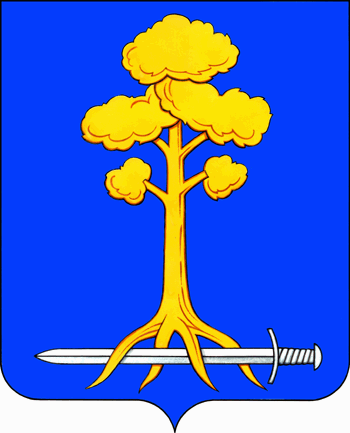 МУНИЦИПАЛЬНОЕ ОБРАЗОВАНИЕСЕРТОЛОВСКОЕ ГОРОДСКОЕ ПОСЕЛЕНИЕВСЕВОЛОЖСКОГО МУНИЦИПАЛЬНОГО РАЙОНА ЛЕНИНГРАДСКОЙ ОБЛАСТИАДМИНИСТРАЦИЯП О С Т А Н О В Л Е Н И Е04 августа 2022 г.											№ 434г. СертоловоО проведении открытого аукциона на право заключения договора о развитиизастроенной территории в микрорайоне Черная Речка г. Сертолово Всеволожского района Ленинградской областиВ соответствии с ч. 4 ст. 18 Федерального закона от 31.12.2020 № 494-ФЗ «О внесении изменений в Градостроительный кодекс Российской Федерации и отдельные законодательные акты Российской Федерации в целях обеспечения комплексного развития территорий», Уставом муниципального образования Сертоловское городское поселение Всеволожского муниципального района Ленинградской области, Положением об администрации муниципального образования Сертоловское городское поселение Всеволожского муниципального района Ленинградской области, утвержденным решением совета депутатов МО Сертолово от 27.06.2011 № 33, Положением о комитете по управлению муниципальным имуществом администрации муниципального образования Сертоловское городское поселение Всеволожского муниципального района Ленинградской области, утвержденным  постановлением администрации МО Сертолово от 12.05.2014 № 215, на основании распоряжения комитета по архитектуре и градостроительству Ленинградской области от 30.12.2016 № 1465 «О развитии застроенной территории, ограниченной Восточно-Выборгским шоссе - малоэтажной жилой застройкой комплекса «Золотые Купола» - территорией СНТ «Ягодка» - территорией СНТ «Ягодка1» в кадастровом квартале 47:08:0101001», муниципальной адресной программы «Развитие застроенных территорий МО Сертолово» на 2022 – 2027 годы, утвержденной решением совета депутатов МО Сертолово от 28.06.2022 № 20, письма Комитета градостроительной политики Ленинградской области от 30.03.2022 № 01-16-108/2022, отчета по определению начальной цены предмета аукциона на право заключения договора о развитии застроенной территории в микрорайоне Черная Речка г. Сертолово Всеволожского района Ленинградской области от 29.06.2022 № О-063-43/2022, выполненного обществом с ограниченной ответственностью «Центр независимой экспертизы и оценки», администрация МО СертоловоПОСТАНОВЛЯЕТ:1. Провести аукцион на право заключения договора о развитии застроенной территории, ограниченной Восточно-Выборгским шоссе - малоэтажной жилой застройкой комплекса «Золотые Купола» - территорией СНТ «Ягодка» - территорией СНТ «Ягодка 1» в кадастровом квартале 47:08:0101001, расположенной в микрорайоне Черная Речка г. Сертолово Всеволожского района Ленинградской области» (далее – Аукцион).2. Установить, что Аукцион является открытым по составу участников и форме подачи заявок.3. Утвердить извещение о проведении Аукциона согласно приложение № 1 к настоящему постановлению. 4. Создать комиссию по подготовке и проведению Аукциона (далее  -Комиссия) в составе согласно приложение № 2 к настоящему постановлению. 5. Комиссии провести Аукцион в соответствии с положениями Градостроительного кодекса Российской Федерации (в редакции, действующей до дня ввода в действие Федерального закона от 31.12.2020 № 494-ФЗ «О внесении изменений в Градостроительный кодекс Российской Федерации и отдельные законодательные акты Российской Федерации в целях обеспечения комплексного развития территорий»), для чего обеспечить:5.1. размещение извещения о проведении Аукциона (приложение № 1) на официальном сайте Российской Федерации в сети «Интернет» для размещения информации о проведении торгов: www.torgi.gov.ru. и на официальном сайте администрации МО Сертолово: www.mosertolovo.ru;5.2.приём заявок на участие в Аукционе и ведение протоколов. 6. Настоящее постановление вступает в силу после его подписания.7. Контроль за исполнением настоящего постановления оставляю за собой. Глава администрации 						 		Ю.А. ХодькоПриложение №1к постановлению администрациюМО Сертолово от 04.08.2022 года № 434ИЗВЕЩЕНИЕ О ПРОВЕДЕНИИ АУКЦИОНАНА ПРАВО ЗАКЛЮЧЕНИЯ ДОГОВОРА О РАЗВИТИИ ЗАСТРОЕННОЙ ТЕРРИТОРИИ	1. Наименование, место нахождения, почтовый адрес и адрес электронной почты, номер контактного телефона организатора аукциона:	Администрация муниципального образования Сертоловское городское поселение Всеволожского муниципального района Ленинградской области (далее - администрация МО Сертолово), местонахождение и почтовый адрес: 188650, Ленинградская область, Всеволожский район, г. Сертолово, микрорайон Сертолово-1, ул. Молодцова, д. 7, корпус 2, адрес электронной почты e-mail: kumisertolovo@mail.ru, sertolovo_architektura@mail.ru, контактный телефон: 8(812) 593-74-53, 8(812) 593-46-70.2. Официальные сайты, на которых размещено извещение о проведение аукциона: www.torgi.gov.ru;www.mosertolovo.ru3. Место, дата, время проведения аукциона: Ленинградская область, Всеволожский район, г. Сертолово, ул. Молодцова, д. 7, корпус 2, каб. 12,12.09.2022 г., в 11 час. 00 мин.4. Адрес места приема, порядок и срок подачи заявок на участие в аукционе:Заявки принимаются по адресу: Ленинградская область, Всеволожский район, г. Сертолово, ул. Молодцова, д. 7, корпус 2,каб. №26 при личном приеме по предварительной записи (телефон для записи 593-74-53, 593-46-70), почтовым отправлением, на адрес электронной почты администрации МО Сертолово upravdelami@bk.ruв формате PDF.Дата и время начала приема заявок на участие в аукционе: 05.08.2022 г. в 10 час. 00 мин.Дата и время окончания приема заявок на участие в аукционе: 07.09.2022г. в 17 час. 00 мин.Время приема заявок: понедельник-пятница с 10 час. 00 мин. до 13 час. 00 мин. и с 14 час. 00 мин. до 17 час. 00 мин., суббота и воскресенье - выходные дни.Заявка на участие в аукционе, поступившая по истечении срока ее приема, возвращается в день ее поступления заявителю.5. Реквизиты решения о развитии застроенной территории, в отношении которой принято решение о развитии:Распоряжение комитета по архитектуре и градостроительству Ленинградской области от 30.12.2016 г. № 1465 «О развитии застроенной территории ограниченной Восточно-Выборгским шоссе - малоэтажной жилой застройкой комплекса «Золотые купола»-территорией СНТ «Ягодка» -территорией СНТ «Ягодка-1» в кадастровом квартале 47:08:0101001».	6. Местоположение, площадь застроенной территории, в отношении которой принято решение о развитии:Территория, ограниченная Восточно-Выборгским шоссе - малоэтажной жилой застройкой комплекса «Золотые Купола» - территорией СНТ «Ягодка» - территорией СНТ «Ягодка-1» в кадастровом квартале 47:08:0101001»,расположенная  в микрорайоне Черная Речка г. Сертолово Всеволожского района Ленинградской области.Площадь застроенной территории 63,08 га.7. Начальная цена права заключения договора о развитии застроенной территории определена по результатам рыночной оценки в соответствии с Федеральным законом «Об оценочной деятельности в Российской Федерации».Начальная цена права на заключение договора:653 603,00 (Шестьсот пятьдесят три тысячи шестьсот три рубля 00 копеек), с учетом НДС.8. Требования к содержанию, составу и форме заявки на участие в аукционе:Для участия в аукционе заявители представляют в установленный в извещении о проведении аукциона срок следующие документы:1) заявка на участие в аукционе в письменном виде с указанием реквизитов счета для возврата задатка по форме согласно приложению № 1 к настоящему извещению;2) документы, подтверждающие внесение задатка для участия в аукционе;3) документы об отсутствии у заявителя задолженности по начисленным налогам, сборам и иным обязательным платежам в бюджеты любого уровня или государственные внебюджетные фонды за прошедший календарный год, размер которой превышает двадцать пять процентов балансовой стоимости активов заявителя по данным бухгалтерской отчетности за последний завершенный отчетный период.Заявитель, являющийся юридическим лицом или индивидуальным предпринимателем, вправе представить вместе с вышеуказанными документами соответственно выписку из единого государственного реестра юридических лиц или выписку из единого государственного реестра индивидуальных предпринимателей.Один заявитель вправе подать только одну заявку на участие в аукционе.Заявитель становится участником аукциона с момента подписания организатором аукциона протокола приема заявок на участие в аукционе.Заявители, признанные участниками аукциона, и заявители, не допущенные к участию в аукционе, уведомляются о принятом решении не позднее следующего дня после дня оформления данного решения протоколом приема заявок на участие в аукционе.9. Порядок и срок отзыва заявок на участие в аукционе:Заявитель имеет право отозвать принятую организатором аукциона заявку на участие в аукционе до дня окончания срока приема заявок, уведомив об этом в письменной форме организатора аукциона. Организатор аукциона обязан возвратить внесенный задаток заявителю в течение пяти рабочих дней со дня регистрации отзыва заявки. В случае отзыва заявки заявителем позднее дня окончания срока приема заявок задаток возвращается в порядке, установленном для участников аукциона.10. Обременения прав на земельные участки, находящиеся в муниципальной собственности и расположенные в границах территории, ограничения их использования, обременения прав на объекты недвижимого имущества, находящиеся в муниципальной собственности и расположенные на территории, подлежащей развитию:отсутствуют.11. Градостроительный регламент, установленный для земельных участков в пределах застроенной территории, в отношении которой принято решение о развитии:В соответствии с Правилами землепользования и застройки МО Сертолово, утвержденными приказом Комитета   градостроительной политики Ленинградской области от 05.11.2020 № 65, территория расположена в зонах ТЖ-2, ТЖ-3, ТД-1, ТД-2, ТИ-1, ТП-1, ТП-2, ТР-1, ТТ-1, ТТ-2.Виды разрешенного использования земельных участков и предельные размеры земельных участков, предельные параметры разрешенного строительства, реконструкции объектов капитального строительствав зоне застройки малоэтажными  жилыми домами   с кодовым обозначением – ТЖ-2:3. Требования к ограждению земельного участка:1) ограждение территории жилого комплекса и земельного участка для вида разрешенного использования 2.1.1, 2.3 допускается по согласованию с органом местного самоуправления;2) максимальная высота ограждений земельного участка детских дошкольных учреждений и общеобразовательных школ - 2 м3) максимальная высота ограждений земельного участка для видов разрешенного использования 2.1 - 2 м;4) светопрозрачность ограждений - не менее 50 %;5) выделение участка для объектов иного назначения, кроме режимных предприятий, имеющих охранную зону, ограждением не допускается.	Виды разрешенного использования земельных участков и предельные размеры земельных участков,  предельные параметры разрешенного строительства, реконструкции объектов капитального строительства в зоне застройки среднеэтажными  жилыми домами   с кодовым обозначением – ТЖ-3:3. Требования к ограждению земельного участка:1) ограждение территории жилого комплекса и земельного участка для вида разрешенного использования 2.1.1, 2.3, 2.5 допускается по согласованию с органом местного самоуправления;2) максимальная высота ограждений земельного участка детских дошкольных учреждений и общеобразовательных школ	 - 2 м3) светопрозрачность ограждений - 	не менее 50 %;4) выделение участка для объектов иного назначения, кроме режимных предприятий, имеющих охранную зону, ограждением не допускается.5) Указанные требования, применяются в границах всей территориальной зоны, включая подзоны. Виды разрешенного использования земельных участков и предельные размеры земельных участков, предельные параметры разрешенного строительства, реконструкции объектов капитального строительства в зоне многофункциональной общественно-деловой застройки с кодовым обозначением ТД-1:3. Требования к ограждению земельного участка:1) выделение ограждением земельного участка многоквартирного жилого дома - не допускается 2) максимальная высота ограждений земельного участка детских дошкольных учреждений и общеобразовательных школ	 - 2 м3) светопрозрачность ограждений - не менее 50 %;4) выделение участка для объектов иного назначения, кроме режимных предприятий, имеющих охранную зону, ограждением не допускается.	Виды разрешенного использования земельных участков и предельные размеры земельных участков, предельные параметры разрешенного строительства, реконструкции объектов капитального строительствавзоне специализированной общественной застройки с кодовым обозначением ТД-2:3. Требования к ограждению земельного участка:1) выделение ограждением земельного участка многоквартирного жилого дома - не допускается 2) максимальная высота ограждений земельного участка детских дошкольных учреждений и общеобразовательных школ	 - 2 м3) светопрозрачность ограждений - 	не менее 50 %;4) выделение участка для объектов иного назначения, кроме режимных предприятий, имеющих охранную зону, ограждением не допускается.Виды разрешенного использования земельных участков и предельные размеры земельных участков,  предельные параметры разрешенного строительства, реконструкции объектов капитального строительствав зоне объектов инженерной и транспортной инфраструктуры, коммунальных объектовс  кодовым обозначением ТИ-1: Виды разрешенного использования земельных участков и предельные размеры земельных участков, предельные параметры разрешенного строительства, реконструкции объектов капитального строительства в зоне объектов производственного (IV - V классов опасности), транспортно-логистического, складского назначения, инженерной инфраструктуры с кодовым обозначением ТП-1:3. Требования к объектам по санитарной классификации:1) в границах территориальной зоны допускается размещение IV и V  класса опасности по санитарной классификации. Виды разрешенного использования земельных участков и предельные размеры земельных участков, предельные параметры разрешенного строительства, реконструкции объектов капитального строительства в зоне объектов производственного (III-IV классов опасности), транспортно-логистического, складского назначения, инженерной инфраструктурыс кодовым обозначением ТП-2:3. Требования к объектам по санитарной классификации:1) в границах территориальной зоны допускается размещение III, IV класса опасности по санитарной классификации.Виды разрешенного использования земельных участков и предельные размеры земельных участков, предельные параметры разрешенного строительства, реконструкции объектов капитального строительства в зоне скверов, бульваровс кодовым обозначение ТР-1: Виды разрешенного использования земельных участков и предельные размеры земельных участков, предельные параметры разрешенного строительства, реконструкции объектов капитального строительства в зоне транспортной инфраструктуры с кодовым обозначением ТТ-1: 	Виды разрешенного использования земельных участков и предельные размеры земельных участков,  предельные параметры разрешенного строительства, реконструкции объектов капитального строительства в зоне улично-дорожной сети с кодовым обозначением  ТТ-2:12. Утвержденные расчетные показатели обеспечения застроенной территории, в отношении которой принято решение о развитии, объектами социального и коммунально-бытового назначения, объектами инженерной инфраструктуры:Расчетные показатели обеспечения застроенной территории ориентировочной площадью 630800,0 кв.м, подлежащей развитию, расположенной в кадастровом квартале № 47:08:0101001 в микрорайоне Черная Речка г. Сертолово (далее по тексту – территория), объектами социального, коммунально-бытового назначения, объектами инженерной инфраструктуры утверждены решением совета депутатов МО Сертолово от 22.11.2016 № 64.  Объекты социального, коммунально-бытового назначения:учреждения образования, здравоохранения, социального обеспечения, учреждения по работе с молодежью, спортивные и физкультурно-оздоровительные учреждения, учреждения культуры и искусства, предприятия торговли, общественного питания и бытового обслуживания, организации и учреждения управления, проектные организации, кредитно-финансовые учреждения и предприятия связи, научные и административные организации и другие (далее - учреждения и предприятия обслуживания)Объекты инженерного обеспечения:Зона инженерной инфраструктуры предназначена для размещения объектов, сооружений и коммуникаций инженерной инфраструктуры, в том числе водоснабжения, канализации, санитарной очистки, тепло-, газо- и электроснабжения, связи, радиовещания и телевидения, пожарной, охранной сигнализацииВодоснабжениеПроектирование систем водоснабжения населенного пункта, в том числе выбор источников хозяйственно-питьевого и производственного водоснабжения, размещение водозаборных сооружений, а также определение расчетных расходов и др., следует производить в соответствии с требованиями СП 30.13330.2012, СП 31.13330.2012, СП 42.1333.2011, СанПиН 2.1.4.1074-01, СанПиН 2.1.4.1175-02, ГОСТ 2761-84*, СанПиН 2.1.4.1110-02.КанализацияПроектирование систем канализации следует производить в соответствии с требованиями СП 32.13330.2012, СП 42.1333.2011Дождевая канализацияПри проектировании дождевой канализации расчетные расходы дождевых вод следует определять в соответствии с требованиями СП 32.13330.2012.Организация стока должна обеспечиваться комплексным решением вопросов организации рельефа и устройством открытой или закрытой системы водоотводных устройств: водосточных труб (водостоков), лотков, кюветов, быстротоков, дождеприемных колодцев.При проектировании стока поверхностных вод следует руководствоваться требованиями СП 32.13330.2012, СП 42.1333.2011, СанПиН 2.1.5.980-00.Следует проектировать дождевую канализацию закрытого типа.ТеплоснабжениеПроектирование и строительство новых, реконструкцию и развитие действующих систем теплоснабжения следует осуществлять в соответствии с утвержденными схемами теплоснабжения муниципального образования «Город Всеволожск» Всеволожского муниципального района Ленинградской области в целях обеспечения необходимого уровня теплоснабжения жилищно-коммунального хозяйства, промышленных и иных организаций.Принятая схема теплоснабжения должна обеспечивать:- нормативный уровень теплоэнергосбережения;- нормативный уровень надежности согласно требованиям СНиП 41-02-2003, СП 124.13330.2012;- требования экологической безопасности;- безопасность эксплуатации.ГазоснабжениеПроектирование и строительство новых, реконструкцию и развитие действующих газораспределительных систем следует осуществлять в соответствии с требованиями СП 62.13330.2011, ПБ 12-529-03.Расходы газа потребителями следует определять в соответствии со СНиП 42-01-2002При проектировании укрупненный показатель потребления газа, м3/год на 1 чел., при теплоте сгорания газа 34 МДж/м3 (8000 ккал/м3) допускается принимать:- при наличии централизованного горячего водоснабжения – 120;- при горячем водоснабжении от газовых водонагревателей – 300;- при отсутствии горячего водоснабжения (в сельских населенных пунктах) – 220.ЭлектроснабжениеПри проектировании электроснабжения населенного пункта определение электрической нагрузки на электроисточники следует производить в соответствии с требованиями РД 34.20.185-94, СП 31-110-2003 и Положением о технической политике ОАО «ФСК ЕЭС» от 2.06.2006.13. «Шаг аукциона»:– 5%: 32 680,00 (Тридцать две тысячи шестьсот восемьдесят рублей 00 копеек).14. Размер задатка, срок и порядок его внесения, реквизиты счета для перечисления задатка: Размер задатка – 20% начальной цены: 130 721,00 (Сто тридцать тысяч семьсот двадцать один рубль 00 копеек).Задаток перечисляется денежными средствами в валюте РФ. Задаток вносится заявителем единым платежом на счет организатора аукциона.Реквизиты для перечисления: (КУМИ администрации МО Сертолово) ИНН 4703034875 КПП 470301001Отделение Ленинградское Банка России г. Санкт-Петербург//УФК по Ленинградской области, л/с 05453004060, Банковский счет 40102810745370000006, Казначейский счет 03232643416121024501, БИК 014106101, ОГРН 1024700565207, ОКТМО 41612102, ОКПО 46252118, ОКВЭД 84.11.34, ОКОПФ 81, ОКФС 14Назначение платежа: «Задаток для участия в аукционе на право заключения договора о развитии застроенной территории».Задаток должен поступить на расчетный счет организатора аукциона не позднее 06.09.2022 года.Лицам, перечислившим задаток для участия в аукционе, денежные средства возвращаются в следующем порядке:- участникам аукциона, за исключением его победителя -  в течение пяти рабочих дней со дня подписания протокола о результатах аукциона;- заявителям, не допущенным к участию в аукционе - в течение пяти рабочих дней со дня оформления протокола приема заявок на участие в аукционе.Задаток, внесенный лицом, признанным победителем аукциона, задаток, внесенный иным лицом, с которым заключается договор о развитии застроенной территории, засчитывается в счет цены права на заключение договора о развитии застроенной территории. Задатки, внесенные этими лицами и не заключившими в установленном порядке договор о развитии застроенной территории вследствие уклонения от заключения договора аренды, не возвращаются.15. Существенными условиями договора являются:15.1. Сведения о местоположении и площади застроенной территории, в отношении которой принято решение о развитии, перечень адресов зданий, строений, сооружений, подлежащих сносу, реконструкции.15.2. Цена права на заключение договора.15.3. Обязательство лица, заключившего договор с администрацией МО Сертолово, подготовить проект планировки застроенной территории, включая проект межевания застроенной территории, в отношении которой принято решение о развитии, в соответствии с документами территориального планирования, правилами землепользования и застройки, а также утвержденными советом депутатов МО Сертолово расчетными показателями минимально допустимого уровня обеспеченности территории объектами коммунальной, транспортной, социальной инфраструктур и расчетными показателями максимально допустимого уровня территориальной доступности указанных объектов для населения, максимальные сроки подготовки таких документов.15.4. Обязательство лица, заключившего договор с администрацией МО Сертолово, создать либо приобрести, а также передать в государственную или муниципальную собственность благоустроенные жилые помещения для предоставления гражданам, выселяемым из жилых помещений, предоставленных по договорам социального найма, договорам найма специализированного жилого помещения и расположенных на застроенной территории, в отношении которой принято решение о развитии, максимальные сроки выполнения указанного обязательства.15.5. Обязательство лица, заключившего договор с администрацией МО Сертолово, уплатить возмещение за изымаемые на основании решения администрацией МО Сертолово, принятого в соответствии с жилищным законодательством, жилые помещения в многоквартирных домах, признанных аварийными и подлежащими сносу и расположенных на застроенной территории, в отношении которой принято решение о развитии, и земельные участки, на которых расположены такие многоквартирные дома, за исключением жилых помещений и земельных участков, находящихся в собственности, в том числе в общей долевой собственности, Российской Федерации, субъекта Российской Федерации, муниципального образования, в случае, если таким собственникам были переданы жилые помещения в соответствии с пунктом 15.4 настоящего извещения, максимальные сроки выполнения указанного обязательства.15.6. Обязательство лица, заключившего договор с администрацией МО Сертолово, осуществить строительство на застроенной территории, в отношении которой принято решение о развитии, в соответствии с утвержденным проектом планировки застроенной территории, в том числе в соответствии с этапами строительства, а также с графиками осуществления строительства каждого объекта капитального строительства в предусмотренные указанными графиками сроки.15.7. Обязательство администрации МО Сертолово направить на утверждение  в Комитет градостроительной политики Ленинградской области проект планировки застроенной территории, включая проект межевания застроенной территории, в отношении которой принято решение о развитии, в соответствии с документами территориального планирования, правилами землепользования и застройки, а также утвержденными органом местного самоуправления расчетными показателями минимально допустимого уровня обеспеченности территории объектами коммунальной, транспортной, социальной инфраструктур и расчетными показателями максимально допустимого уровня территориальной доступности указанных объектов для населения, максимальные сроки выполнения указанного обязательства.15.8. Обязательство администрации МО Сертолово принять в установленном порядке решение об изъятии для муниципальных нужд жилых помещений в многоквартирных домах, признанных аварийными и подлежащими сносу и расположенных на застроенной территории, в отношении которой принято решение о развитии, а также земельных участков, на которых расположены такие многоквартирные дома, максимальные сроки выполнения указанного обязательства.15.9. Обязательство администрации МО Сертолово после выполнения лицом, заключившим договор с администрацией МО Сертолово, обязательств, предусмотренных пунктами 15.12–15.13, предоставить указанному лицу без проведения торгов в соответствии с земельным законодательством для строительства в границах застроенной территории, в отношении которой принято решение о развитии, земельные участки, которые находятся в муниципальной собственности или государственная собственность на которые не разграничена (если распоряжение такими земельными участками осуществляется администрацией МО Сертолово) и которые не предоставлены в пользование и (или) во владение гражданам и юридическим лицам, максимальные сроки выполнения указанного обязательства. 15.10.Обязательство лица, заключившего договор с администрацией МО Сертолово, осуществить строительство и (или) реконструкцию объектов инженерной, социальной и коммунально-бытовой инфраструктур, предназначенных для обеспечения застроенной территории, в отношении которой принято решение о развитии, максимальные сроки выполнения указанного обязательства.15.11.Указание видов объектов, предусмотренных подпунктом 15.1 пункта 15 настоящего извещения, и подлежащих по окончании строительства передаче в муниципальную собственность, условия и сроки такой передачи.15.12. Способы и размер обеспечения исполнения договора лицом, заключившим договор с администрацией МО Сертолово.15.13. Обязательство администрации МО Сертолово обеспечить в соответствии с программой комплексного развития систем коммунальной инфраструктуры поселения, строительство и (или) реконструкцию за границами земельного участка или земельных участков, в отношении которых заключен договор, объектов коммунальной инфраструктуры, необходимых для обеспечения подключения (технологического присоединения) на границах таких земельных участков к объектам коммунальной инфраструктуры, построенным на таких земельных участках, максимальные сроки выполнения указанного обязательства.15.14. Срок договора.15.15.Ответственность сторон за неисполнение или ненадлежащее исполнение договора.16.Проект договора о развитии застроенной территории (приложение № 2 к настоящему извещению).17. Срок, в течение которого организатор аукциона вправе отказаться от проведения аукциона:Организатор аукциона вправе отказаться от проведения аукциона не позднее чем за пятнадцать дней до дня проведения аукциона. Извещение об отказе в проведении аукциона размещается организатором аукциона на официальных сайтах в сети «Интернет», на которых было размещено извещение о проведении аукциона, в течение двух рабочих дней со дня принятия решения об отказе в проведении аукциона. Организатор аукциона в течение трех дней обязан известить участников аукциона о своем отказе в проведении аукциона путем направления соответствующих уведомлений и возвратить участникам аукциона внесенные ими задатки.18. Заявитель не допускается к участию в аукционе по следующим основаниям:1) непредставление определенных извещением необходимых для участия в аукционе документов или предоставление недостоверных сведений;2) непоступление задатка на счет, указанный в извещении о проведении аукциона, до дня окончания приема документов для участия в аукционе;3) несоответствие заявки на участие в аукционе требованиям, указанным в извещении о проведении аукциона.В случае, если заявителем самостоятельно не представлена выписка из единого государственного реестра юридических лиц или выписка из единого государственного реестра индивидуальных предпринимателей, организатор аукциона запрашивает сведения о заявителе, содержащиеся соответственно в едином государственном реестре юридических лиц или едином государственном реестре индивидуальных предпринимателей, с использованием единой системы межведомственного электронного взаимодействия в федеральном органе исполнительной власти, осуществляющем государственную регистрацию юридических лиц, физических лиц в качестве индивидуальных предпринимателей.Иные основания отказа в допуске к участию в аукционе отсутствуют.19. Недействительность результатов аукциона:Аукцион признается несостоявшимся в следующих случаях:- если на основании результатов рассмотрения заявок на участие в аукционе принято решение об отказе в допуске к участию в аукционе всех заявителей или о допуске к участию в аукционе и признании участником аукциона только одного заявителя;- если аукцион признан несостоявшимся и только один заявитель признан участником аукциона, заявитель, признанный единственным участником аукциона, в течение тридцати дней со дня подписания протокола рассмотрения заявок на участие в аукционе вправе заключить договор, а орган местного самоуправления, по решению которого проводился аукцион, обязан заключить данный договор с заявителем, признанным единственным участником аукциона, по начальной цене предмета аукциона;- в аукционе участвовали менее двух участников;- после троекратного объявления начальной цены предмета аукциона ни один из участников не заявил о своем намерении приобрести предмет аукциона по начальной цене.20. Срок подписания проекта договора:Проект договора подписывается в срок не менее десяти дней со дня размещения на официальном сайте торгов протокола аукциона либо протокола рассмотрения заявок на участие в аукционе в случае, если аукцион признан несостоявшимся по причине подачи единственной заявки на участие в аукционе либо признания участником аукциона только одного заявителя.Приложение № 1к извещению о проведенииаукциона на право заключениядоговора о развитии застроенной территории Главе администрации МО СертоловоХодько Ю.А.188650, Ленинградская область, Всеволожский район,г. Сертолово, ул. Молодцова, д.7, корп. 2ЗАЯВКА НА УЧАСТИЕ В АУКЦИОНЕ НА ПРАВО ЗАКЛЮЧЕНИЯ ДОГОВОРА О РАЗВИТИИ ЗАСТРОЕННОЙ ТЕРРИТОРИИМестоположение застроенной территории, в отношении которой принято решение о развитии: территория, ограниченная Восточно-Выборгским шоссе - малоэтажной жилой застройкой комплекса «Золотые Купола» - территорией СНТ «Ягодка» - территорией СНТ «Ягодка-1» в кадастровом квартале 47:08:0101001», расположенная в микрорайоне Черная Речка г. Сертолово Всеволожского района Ленинградской области, площадь застроенной территории 63,08 га, сроком на 10 лет.Заявитель: ____________________________________________________________(наименование и организационно-правовая форма юр. лица Ф.И.О физ.лица, в т.ч. индивидуального предпринимателя)в лице________________________________________________________________действующего(щей) на основании________________________________________         Сведения о заявителе - юридическом лице:Свидетельство о государственной регистрации от «__» __________ _____г.ОГРН______________________ ИНН_________________ КПП_______________Место нахождения____________________________________________________Адрес для корреспонденции____________________________________________Контактный телефон___________________________________________________Адрес электронной почты_______________________________________________Сведения о заявителе – физическом лице:Паспортные данные серия_________№___________ выдан_____________________________________Зарегистрирован по адресу______________________________________________Контактный телефон___________________________________________________Адрес электронной почты_______________________________________________Платежные реквизиты для возврата задатка:Получатель____________________________Банк__________________________р/с____________________________________к/с___________________________БИК____________________С условиями аукциона ознакомлен (а), согласен(на).В составе заявки представлены следующие документы:         Настоящей заявкой подтверждаем, что ______________________________ (наименование юр. лица, или Ф.И.О заявителя)соответствует требованиям, предъявленным к участникам аукциона, в том числе:- отсутствует решение о ликвидации заявителя – юридического лица;- отсутствует решение Арбитражного суда о признании заявителя – юридического лица, индивидуального предпринимателя банкротом и об открытии конкурсного производства;- отсутствует решение о приостановлении деятельности заявителя в порядке, предусмотренном Кодексом Российской Федерации об административных правонарушениях.          Настоящим гарантируем достоверность представленной в заявке информации и подтверждаем право организатора аукциона запрашивать в уполномоченных органах и организациях информацию, подтверждающую представленные сведения.          Сообщаем, что сделка по результатам аукциона  является   (не является) крупной сделкой, согласно действующему законодательству Российской Федерации и учредительными документам ____________________(наименование юр. лица - заявителя)          Копия решения об одобрении или о совершении крупной сделки прилагается. (Данный вариант указывается Заявителем в случае, если требование о необходимости наличия такого решения для совершения крупной сделки установлено законодательством Российской Федерации, учредительными документами юридического лица и если для заключения договора, внесение задатка являются крупной сделкой).Подпись заявителя(представителя) ________________	«___»______________2022 годаВ случае если от имени претендента действует его представитель по доверенности, к заявке должна быть приложена доверенность на осуществление действий от имени претендента, оформленная в установленном порядке, или нотариально заверенная копия такой доверенности. В случае если доверенность на осуществление действий от имени претендента подписана лицом, уполномоченным руководителем юридического лица, заявка должна содержать также документ, подтверждающий полномочия этого лица.Даю согласие на использование и обработку моих персональных данных в соответствии с Федеральным законом от 27.07.2006 г. №152-ФЗ «О персональных данных».Заявка принята «___»____________2022 года ________ час._______мин._____________________________________________(ФИО, подпись принявшего заявку)Инструкция по заполнению заявки на участие в аукционе:Заявка на участие в аукционе (далее – заявка) оформляется на русском языке.         Заявка заверяется печатью (при ее наличии) и подписью заявителя.         Копии документов не должны отличаться от оригиналов, как по содержанию, так и по количеству листов.          Копии документов, содержащие более одного листа, должны быть сшиты, пронумерованы, заверены печатью (при ее наличии) и подписью заявителя, либо должен быть заверен печатью и подписью заявителя каждый лист копии.         В документах не допускается наличие подчисток и исправлений.         Все страницы документов должны быть четкими и читаемыми (в том числе и представленные ксерокопии документов, включая надписи на оттисках печатей и штампов).         Сведения, содержащиеся в заявке, не должны допускать двусмысленного толкования.Приложение № 2к извещению о проведенииаукциона на право заключениядоговора о развитии застроенной территории ПРОЕКТДОГОВОР О РАЗВИТИИ ЗАСТРОЕННОЙ ТЕРРИТОРИИ № _____________________г. Сертолово                                                                         «_____» _______ 2022 г. 	Администрация муниципального образования Сертоловское городское поселение Всеволожского муниципального района Ленинградской области (далее – администрация МО Сертолово), именуемая в дальнейшем «Сторона 1», в лице главы администрации МО Сертолово Ходько Юрия Алексеевича, действующего от имени муниципального образования Сертоловское городское поселение Всеволожского муниципального района Ленинградской области на основании Положения об администрации муниципального образования Сертоловское городское поселение Всеволожского муниципального района Ленинградской области, с одной стороны, и _____________________________________________________________________(полное наименование юридического лица либо фамилия, имя и отчество физического лица, в т.ч. индивидуального предпринимателя)____________________________________________________________________ (далее - ______), именуем___ в дальнейшем«Сторона 2», в лице _____________, действующего на основании ____________ ________________________________,			(указать наименование Положения, Устава, доверенности и т.д.) с другой стороны, именуемые в дальнейшем «Стороны», в соответствии с распоряжением комитета по архитектуре и градостроительства  Ленинградской области от 30.12.2016г. № 1465 «О развитии застроенной территории ограниченной Восточно-Выборгским шоссе - малоэтажной жилой застройкой комплекса «Золотые купола» - территорией СНТ «Ягодка» - территорией СНТ «Ягодка-1» в кадастровом квартале 47:08:0101001», протоколом об итогах аукциона на право заключения договора о развитии застроенной территории  от …..09.2022___№____, заключили настоящий договор о развитии застроенной территории (далее - Договор) о нижеследующем:1. Предмет договора1.1. По Договору Сторона2 обязуется в установленный  срок своими силами и за свой счет и (или)средств других лиц выполнить обязательства по развитию застроенной территории, предусмотренные подпунктами 3.1.1 – 3.1.9пункта 3.1 настоящего Договора, а Сторона 1 обязуется создать необходимые условия для выполнения обязательств в соответствии с подпунктами 3.3.1 – 3.3.4пункта 3.3 настоящего Договора.1.2. Местоположение застроенной территории:Территория, ограниченная Восточно-Выборгским шоссе - малоэтажной жилой застройкой комплекса «Золотые купола» -территорией СНТ «Ягодка» -территорией СНТ «Ягодка-1» в кадастровом квартале 47:08:0101001, расположена в микрорайоне Черная Речка г. Сертолово Всеволожского района Ленинградской области, (далее –Территория). 1.3. Общая площадь Территории:63,08 га.1.4. Перечень зданий, строений, сооружений, подлежащих сносу, реконструкции, согласно приложению, к настоящему Договору.2. Цена права на заключение Договора2.1. Цена права на заключение Договора составляет ________,00 (_______ тысяч __________ рублей).2.2. Цена права на заключение Договора установлена по результатам аукциона в рублях РФ в соответствии с протоколом _____________________ по извещению от __   ______2022 года № _____________.2.3. Внесение цены права на заключение Договора производится по реквизитам, приведенным в разделе 8 настоящего Договора, в следующем порядке:2.3.1. Первоначальный платеж составляет _________ рублей (_____________руб. ____коп.) (33 процента от цены права на заключение договора), включает в себя сумму внесенного задатка на участие в аукционе в размере 130 721,00(Сто тридцать тысяч семьсот двадцать один рубль 00 копеек), вносится в течение 60календарных дней с момента заключения настоящего Договора.2.3.2. Второй платеж составляет _______ рублей (________ руб. коп.) (33 процента от цены права на заключение договора), вносится не позднее 1 года с момента заключения настоящего Договора.2.3.3. Оставшийся платеж составляет __________ рублей (руб. коп.) (34 процента от цены права на заключение договора), вносится не позднее 1 года 6 месяцев с момента заключения настоящего Договора.2.4. Днем исполнения обязательств по оплате цены права на заключение Договора считается дата зачисления денежных средств на счет Стороны 1.3. Права и обязанности сторон3.1. Сторона 2 обязуется:3.1.1. Подготовить (разработать и передать Стороне 1),при отсутствии утвержденной документации по планировке застроенной территории, проект планировки застроенной Территории, включая проект межевания застроенной Территории, в соответствии с документами территориального планирования, правилами землепользования и застройки, а также утвержденными решением совета депутатов МО Сертолово  от 22.11.2016 № 64   расчетными показателями минимально допустимого уровня обеспеченности территории объектами коммунальной, транспортной, социальной инфраструктур и расчетными показателями максимально допустимого уровня территориальной доступности указанных объектов для населения не позднее 1 (одного) года с момента заключения настоящего Договора.При подготовке проекта:- формирование одного земельного участка из нескольких земельных участков, расположенных в различных территориальных зонах, не допускается. В случае формирования нескольких земельных участков обеспечить принадлежность каждого земельного участка только одной территориальной зоне;- проектирование вести с учетом установленных зон с особыми условиями использования территорий (ЗОИПТ).3.1.2. Создать либо приобрести, а также передать в муниципальную собственность благоустроенные жилые помещения:- для предоставления гражданам, выселяемым из жилых помещений домов, признанных аварийными и подлежащими сносу после принятия решения о проведении аукциона, предоставленных по договорам социального найма, договорам найма специализированного жилого помещения и расположенных на застроенной Территории, до окончания установленного срока отселения;- для предоставления гражданам, выселяемым из остальных жилых помещений, предоставленных по договорам социального найма, договорам найма специализированного жилого помещения и расположенных на Территории, не позднее 3 лет, в том числе не менее 10% от общего количества благоустроенных жилых помещений в течение 2 лет, с момента утверждения Проекта, в соответствии с очередностью, определенной документацией по планировке территории.3.1.3. Уплатить возмещение за изымаемые на основании решения  администрации МО Сертолово, принятого в соответствии с жилищным законодательством, жилые и нежилые помещения в многоквартирных домах, признанных аварийными и подлежащими сносу после принятия решения о проведении аукциона и расположенных на застроенной Территории, и земельные участки, на которых расположены такие многоквартирные дома, за исключением жилых помещений и земельных участков, находящихся в собственности, в том числе в общей долевой собственности, Российской Федерации, Ленинградской области,  МО Сертолово в случае, если таким собственникам были переданы жилые помещения в соответствии с пп. 3.1.2п.3.1настоящего Договора не позднее 12 месяцев с момента принятия решения администрации МО Сертолово об их изъятии для муниципальных нужд.3.1.4. Осуществить строительство на застроенной Территории в соответствии с утвержденным проектом планировки застроенной Территории, в том числе в соответствии с этапами строительства, а также с графиками осуществления строительства каждого объекта капитального строительства в предусмотренные указанными графиками сроки, до окончания срока действия настоящего Договора.3.1.5. Осуществить строительство и (или) реконструкцию объектов инженерной, социальной и коммунально-бытовой инфраструктур, предназначенных для обеспечения застроенной Территории, в соответствии с проектом планировки застроенной Территории, включая проект межевания застроенной Территории, не позднее 1 года до окончания срока действия настоящего Договора. 3.1.6.Направить Стороне 1 информацию об объектах инженерной инфраструктуры, предусмотренных к строительству и (или) реконструкции проектом планировки Территории, включая проект межевания Территории, и предназначенных к передаче в муниципальную собственность в соответствии с пп.3.1.7 п.3.1 настоящего Договора, не позднее 2 (двух) месяцев с момента получения разрешения на их строительство.3.1.7. Передать в муниципальную собственность объекты инженерной инфраструктуры, построенные в соответствии с пп. 3.1.5 п.3.1 настоящего Договора, виды и технические характеристики которых должны быть определены дополнительным соглашением, не позднее 4 месяцев с даты ввода их в эксплуатацию до окончания срока действия Договора.3.1.8. До окончания срока действия Договора:3.1.8.1. осуществить работу по выявлению самовольно занятой Территории, в том числе подготовку и участие в судебных органах от имени Стороны 1по освобождению самовольно занятой Территории и сносу самовольных построек;3.1.8.2.в первоочередном порядке:1) осуществить расселение указанного в приложении к настоящему Договору признанного аварийным многоквартирного жилого дома № 1 по адресу: Ленинградская область, Всеволожский район, Сертоловское городское поселение, г. Сертолово, микрорайон Черная Речка;2) по объекту указанного в приложении к настоящему Договору нежилого здания № 23по адресу: Ленинградская область, Всеволожский район, Сертоловское городское поселение, г. Сертолово, микрорайон Черная Речка, и находящегося в собственности МО Сертолово представить предложения по строительству, либо реконструкции.3.1.9. Ежегодно не позднее 10 числа месяца, следующего за отчетным, предоставлять Стороне 1 отчет об исполнении обязательств по Договору.3.2. Сторона 2 имеет право:3.2.1. Приобретать права на земельные участки и объекты капитального строительства, расположенные в границах Территории и не подлежащие изъятию для муниципальных нужд, в соответствии с гражданским, земельным законодательством и настоящим Договором.3.2.2. Приобретать права на земельные участки в границах Территории в соответствии с очередностью, определенной документацией по планировке территории, без проведения торгов после исполнения обязательств, предусмотренных пп.3.1.2, 3.1.3 п.3.1 настоящего Договора, в соответствии с земельным законодательством.3.3. Сторона 1 обязуется:3.3.1. Направить в Комитет градостроительной политики Ленинградской области в установленные порядке и сроки на утверждение разработанный  Стороной 2,  при отсутствии утвержденной документации по планировке застроенной территории, и представленный Стороне 1 проект планировки застроенной Территории, в соответствии с документами территориального планирования, правилами землепользования и застройки, а также утвержденными решением совета депутатов МО Сертолово  от 22.11.2016 № 64 расчетными показателями минимально допустимого уровня обеспеченности территории объектами коммунальной, транспортной, социальной инфраструктур и расчетными показателями максимально допустимого уровня территориальной доступности указанных объектов для населения не позднее чем через пятнадцать дней со дня получения в полном объеме проекта планировки застроенной территории, включая проект межевания застроенной территории.3.3.2. Принять в установленном порядке решение об изъятии для муниципальных нужд жилых помещений в многоквартирных домах, признанных аварийными и подлежащими сносу и расположенных на застроенной Территории, а также земельных участков, на которых расположены такие многоквартирные дома, и многоквартирные дома, которые будут признаны в установленном Правительством Российской Федерации порядке аварийными и подлежащими сносу после принятия решения о проведении аукциона, не позднее 12 месяцев с момента истечения установленного собственникам помещений срока для добровольного сноса указанного дома, если собственниками не будет исполнено данное требование в установленный срок.3.3.3. После выполнения обязательств по пп. 3.1.1 – 3.1.3 п.3.1 настоящего Договора предоставить без проведения торгов в соответствии с земельным законодательством для строительства в границах застроенной Территории, в отношении которой принято решение о развитии, земельные участки, которые находятся в муниципальной собственности МО Сертолово или государственная собственность на которые не разграничена и которые не предоставлены в пользование и (или) во владение гражданам и юридическим лицам, в соответствии с очередностью, определенной документацией по планировке застроенной территории, в соответствии с земельным законодательством. 3.3.4. Обеспечить в соответствии с программой комплексного развития систем коммунальной инфраструктуры поселения, строительство и (или) реконструкцию за границами земельного участка или земельных участков, в отношении которых заключен договор, объектов коммунальной инфраструктуры, необходимых для обеспечения подключения (технологического присоединения) на границах таких земельных участков к объектам коммунальной инфраструктуры, построенным на таких земельных участках, до окончания срока действия Договора.3.4. Сторона 1 имеет право:3.4.1. Осуществлять контроль за ходом исполнения Стороной 2 обязательств по Договору. 3.4.2. Требовать от Стороны 2 устранения выявленных нарушений и отклонений от существующих договоренностей. 4. Срок действия Договора. Расторжение Договора4.1. Срок договора - 10 лет. Настоящий Договор вступает в силу с момента его подписания Сторонами и действует до полного исполнения всех обязательств по настоящему Договору.4.2. Все изменения в настоящий Договор осуществляются путем подписания Сторонами дополнительных соглашений, являющихся неотъемлемой частью настоящего Договора и обязательств по исполнению.4.3. Настоящий Договор может быть расторгнут досрочно по соглашению Сторон, а также в случаях, предусмотренных настоящим Договором и действующим законодательством.4.4. Сторона 1 вправе отказаться от исполнения Договора в одностороннем порядке в случае:4.4.1. Неисполнения или ненадлежащего исполнения Стороны 2 обязательств, предусмотренных п.2.3 и п.3.1 настоящего Договора.4.4.2. В иных случаях, установленных действующим законодательством.4.5. Сторона 2 вправе в одностороннем порядке отказаться от исполнения Договора в случае:4.5.1. Неисполнение Стороной 1 обязательств, предусмотренных п.3.3 настоящего Договора.4.5.2. В иных случаях, установленных действующим законодательством.4.6. В случае одностороннего отказа одной из Сторон от исполнения Договора, Договор считается расторгнутым без обращения в суд с даты, указанной в уведомлении об отказе исполнения Договора, направляемом заказным письмом с уведомлением не менее чем за 30 календарных дней до предполагаемой даты расторжения  Договора.5. Ответственность Сторон5.1. В случае неисполнения или ненадлежащего исполнения обязательств настоящего Договора Стороны несут ответственность в соответствии с действующим законодательством и настоящим Договором.5.2. В случае неисполнения обязательств, предусмотренных п.2.3 настоящего Договора, в установленные настоящим Договором сроки Сторона 2 обязана уплатить Стороне 1 неустойку в размере 0,01% от суммы задолженности за каждый день просрочки.5.3. Все споры и разногласия, возникающие при исполнении Договора, рассматриваются в соответствии с действующим законодательством.5.4. Споры, возникающие при исполнении Договора, Стороны разрешают путем переговоров.5.5. В случае невозможности разрешения споров путем переговоров Стороны передают разрешение споров на рассмотрение Арбитражного суда города Санкт-Петербурга и Ленинградской области. 6. Форс-мажорные обстоятельства6.1. В случае наступления обстоятельств непреодолимой силы (форс-мажор), т.е. чрезвычайных и непреодолимых при данных условиях обстоятельств: наводнения, пожара, землетрясения, эпидемии, военных конфликтов, военных переворотов, террористических актов, гражданских волнений, забастовок, издания нормативно-правовых актов, оказывающих влияние на выполнение обязательств сторонами по настоящему договору, или иных обстоятельств вне разумного контроля сторон - сроки выполнения этих обязательств соразмерно отодвигаются на время действия этих обстоятельств, если они значительно влияют на сроки договора или той его части, которая подлежит выполнению после наступления обстоятельств форс-мажора.6.2. Сторона, ссылающаяся на форс-мажорные обстоятельства, обязана представить для их подтверждения соответствующие документы.7. Заключительные положения7.1. Обо всех изменениях в платежных и почтовых реквизитах Стороны обязаны извещать друг друга. Действия, произведенные по старым адресам и счетам до поступления уведомлений об их изменениях, засчитываются во исполнение обязательств.7.2. Настоящий Договор составлен в двух подлинных экземплярах, имеющих равную юридическую силу, из которых один – Стороне 1, один – Стороне 2.7.3. Неотъемлемой частью Договора является Перечень зданий, строений, сооружений, подлежащих сносу или реконструкции (Приложение к договору о развитии застроенной территории).8. Юридические адреса и банковские реквизиты СторонСторона 1			Сторона 2 Подписи сторонСторона 2						Сторона 1Глава администрации МО Сертолово____________________ Ю.А. Ходько	____________ (___________)М.П.							М.П.Приложение к договору о развитии застроенной территорииПеречень зданий, строений, сооружений, подлежащих сносу илиреконструкции ПРИЛОЖЕНИЕ № 2к постановлению администрации МО Сертолово								от 04.08.2022 № 434Состав комиссии по подготовке и проведению Аукциона:Председатель комиссии/аукционист:Виноградова Е.А. - председатель КУМИ администрации МО Сертолово;Члены комиссии:Карачёва И.В. – заместитель главы администрации по финансам и экономике – председатель комитета финансов и экономики администрации МО Сертолово;Вишнякова О.О. – начальник юридического отдела администрации МО Сертолово;Слепенко М.В. – начальник сектора архитектуры и градостроительства КУМИ администрации МО Сертолово.Быкова Е.В. – начальник отдела учета и отчетности - главный бухгалтер КУМИ администрации МО Сертолово. Секретарь комиссии:Голощапова Л.Н. – главный специалист сектора архитектуры и градостроительства КУМИ администрации МО Сертолово.КодНаименование вида разрешенного использования земельного участкаПредельные размеры земельных участковПредельные размеры земельных участковМинимальные отступы от границ земельных участков в целях определения мест допустимого размещения зданий, строений, сооружений, за пределами которых запрещено строительство зданий, строений, сооружений, мМинимальный отступ от красных линий, которые обозначают границы территорий общего пользования и подлежат установлению, изменению или отмене в документации по планировке территории, мМинимальный отступ от красных линий, которые обозначают границы территорий общего пользования и подлежат установлению, изменению или отмене в документации по планировке территории, мПредельноеколичествоэтажей,этажМаксимальный процент застройки в границах земельного участка,%КодНаименование вида разрешенного использования земельного участкаМинимальная площадь,м2Максимальная площадь, м2Минимальные отступы от границ земельных участков в целях определения мест допустимого размещения зданий, строений, сооружений, за пределами которых запрещено строительство зданий, строений, сооружений, мМинимальный отступ от красных линий, которые обозначают границы территорий общего пользования и подлежат установлению, изменению или отмене в документации по планировке территории, мМинимальный отступ от красных линий, которые обозначают границы территорий общего пользования и подлежат установлению, изменению или отмене в документации по планировке территории, мПредельноеколичествоэтажей,этажМаксимальный процент застройки в границах земельного участка,%КодНаименование вида разрешенного использования земельного участкаМинимальная площадь,м2Максимальная площадь, м2Минимальные отступы от границ земельных участков в целях определения мест допустимого размещения зданий, строений, сооружений, за пределами которых запрещено строительство зданий, строений, сооружений, мПлощади,улицы, дорогиБереговые полосы водных объектов общего пользования, проезды, скверы, бульварыПредельноеколичествоэтажей,этажМаксимальный процент застройки в границах земельного участка,%123456789Основные виды разрешенного использованияОсновные виды разрешенного использованияОсновные виды разрешенного использованияОсновные виды разрешенного использованияОсновные виды разрешенного использованияОсновные виды разрешенного использованияОсновные виды разрешенного использованияОсновные виды разрешенного использованияОсновные виды разрешенного использования2.1.1Малоэтажная многоквартирная жилая застройкане подлежит установлениюне подлежит установлению3 534402.3Блокированная жилая застройка300не подлежит установлению3 (1)534402.7.1Хранение автотранспорта3036003534803.1Коммунальное обслуживаниене подлежит установлениюне подлежит установлениюне подлежит установлениюне подлежит установлениюне подлежит установлениюне подлежит установлениюне подлежит установлению3.1.1Предоставление коммунальных услугне подлежит установлениюне подлежит установлениюне подлежит установлениюне подлежит установлениюне подлежит установлениюне подлежит установлениюне подлежит установлению3.1.2Административные здания организаций, обеспечивающих предоставление коммунальных услугне подлежит установлениюне подлежит установлению3533603.3Бытовое обслуживаниене подлежит установлениюне подлежит установлению3532603.4.1Амбулаторно-поликлиническое обслуживаниене подлежит установлениюне подлежит установлению353не подлежит установлению403.5.1Дошкольное, начальное и среднее общее образованиене подлежит установлениюне подлежит установлению353не подлежит установлению503.8.1Государственное управлениене подлежит установлениюне подлежит установлению3534604.4Магазиныне подлежит установлениюне подлежит установлению3532804.6Общественное питаниене подлежит установлениюне подлежит установлению3532605.1.2Обеспечение занятий спортом в помещенияхне подлежит установлениюне подлежит установлению3534605.1.3Площадки для занятий спортомне подлежит установлениюне подлежит установлениюне подлежит установлениюне подлежит установлениюне подлежит установлению0012.0Земельные участки (территории) общего пользованияне подлежит установлениюне подлежит установлениюне подлежит установлениюне подлежит установлениюне подлежит установлениюне подлежит установлениюне подлежит установлению12.0.1Улично-дорожная сетьне подлежит установлениюне подлежит установлениюне подлежит установлениюне подлежит установлениюне подлежит установлениюне подлежит установлениюне подлежит установлению12.0.2Благоустройство территориине подлежит установлениюне подлежит установлению353120Условно разрешенные виды разрешенного использованияУсловно разрешенные виды разрешенного использованияУсловно разрешенные виды разрешенного использованияУсловно разрешенные виды разрешенного использованияУсловно разрешенные виды разрешенного использованияУсловно разрешенные виды разрешенного использованияУсловно разрешенные виды разрешенного использованияУсловно разрешенные виды разрешенного использованияУсловно разрешенные виды разрешенного использования2.1Для индивидуального жилищного строительства30020003 (1)53350 3.7.1Осуществление религиозных обрядовне подлежит установлениюне подлежит установлению3 53не подлежит установлению603.7.2Религиозное управление и образованиене подлежит установлениюне подлежит установлению3 53не подлежит установлению603.10.1Амбулаторное ветеринарное обслуживаниене подлежит установлениюне подлежит установлению353260Вспомогательныевиды разрешенного использованияВспомогательныевиды разрешенного использованияВспомогательныевиды разрешенного использованияВспомогательныевиды разрешенного использованияВспомогательныевиды разрешенного использованияВспомогательныевиды разрешенного использованияВспомогательныевиды разрешенного использованияВспомогательныевиды разрешенного использованияВспомогательныевиды разрешенного использованияНе устанавливаются-------КодОшибка! Закладка не определена.Наименование вида разрешенного использования земельного участкаПредельные размеры земельных участковПредельные размеры земельных участковМинимальные отступы от границ земельных участков в целях определения мест допустимого размещения зданий, строений, сооружений, за пределами которых запрещено строительство зданий, строений, сооружений, мМинимальный отступ от красных линий, которые обозначают границы территорий общего пользования и подлежат установлению, изменению или отмене в документации по планировке территории, мМинимальный отступ от красных линий, которые обозначают границы территорий общего пользования и подлежат установлению, изменению или отмене в документации по планировке территории, мПредельноеколичествоэтажей,этажМаксимальный процент застройки в границах земельного участка,%КодОшибка! Закладка не определена.Наименование вида разрешенного использования земельного участкаМинимальная площадь,м2Максимальная площадь, м2Минимальные отступы от границ земельных участков в целях определения мест допустимого размещения зданий, строений, сооружений, за пределами которых запрещено строительство зданий, строений, сооружений, мМинимальный отступ от красных линий, которые обозначают границы территорий общего пользования и подлежат установлению, изменению или отмене в документации по планировке территории, мМинимальный отступ от красных линий, которые обозначают границы территорий общего пользования и подлежат установлению, изменению или отмене в документации по планировке территории, мПредельноеколичествоэтажей,этажМаксимальный процент застройки в границах земельного участка,%КодОшибка! Закладка не определена.Наименование вида разрешенного использования земельного участкаМинимальная площадь,м2Максимальная площадь, м2Минимальные отступы от границ земельных участков в целях определения мест допустимого размещения зданий, строений, сооружений, за пределами которых запрещено строительство зданий, строений, сооружений, мПлощади,улицы, дорогиБереговые полосы водных объектов общего пользования, проезды, скверы, бульварыПредельноеколичествоэтажей,этажМаксимальный процент застройки в границах земельного участка,%123456789Основные виды разрешенного использованияОсновные виды разрешенного использованияОсновные виды разрешенного использованияОсновные виды разрешенного использованияОсновные виды разрешенного использованияОсновные виды разрешенного использованияОсновные виды разрешенного использованияОсновные виды разрешенного использованияОсновные виды разрешенного использования2.5Среднеэтажная жилая застройкане подлежит установлениюне подлежит установлению3639 (8-надземных)402.7.1Хранение автотранспорта3036003635803.1.1Предоставление коммунальных услугне подлежит установлениюне подлежит установлениюне подлежит установлениюне подлежит установлениюне подлежит установлениюне подлежит установлениюне подлежит установлению3.1.2Административные здания организаций, обеспечивающих предоставление коммунальных услугне подлежит установлениюне подлежит установлению3634603.3Бытовое обслуживаниене подлежит установлениюне подлежит установлению3632603.4.1Амбулаторно-поликлиническое обслуживаниене подлежит установлениюне подлежит установлению363не подлежит установлению403.5.1Дошкольное, начальное и среднее общее образованиене подлежит установлениюне подлежит установлению363не подлежит установлению504.4Магазиныне подлежит установлениюне подлежит установлению363не подлежит установлению805.1.3Площадки для занятий спортомне подлежит установлениюне подлежит установлениюне подлежит установлениюне подлежит установлениюне подлежит установлению0012.0Земельные участки (территории) общего пользованияне подлежит установлениюне подлежит установлениюне подлежит установлениюне подлежит установлениюне подлежит установлениюне подлежит установлениюне подлежит установлению12.0.1Улично-дорожная сетьне подлежит установлениюне подлежит установлениюне подлежит установлениюне подлежит установлениюне подлежит установлениюне подлежит установлениюне подлежит установлению12.0.2Благоустройство территориине подлежит установлениюне подлежит установлению353120Условно разрешенные виды разрешенного использованияУсловно разрешенные виды разрешенного использованияУсловно разрешенные виды разрешенного использованияУсловно разрешенные виды разрешенного использованияУсловно разрешенные виды разрешенного использованияУсловно разрешенные виды разрешенного использованияУсловно разрешенные виды разрешенного использованияУсловно разрешенные виды разрешенного использованияУсловно разрешенные виды разрешенного использования2.1.1Малоэтажная многоквартирная жилая застройкане подлежит установлениюне подлежит установлению3 634302.3Блокированная жилая застройка300не подлежит установлению3 (1)634503.5.2Среднее и высшее профессиональное образованиене подлежит установлениюне подлежит установлению363не подлежит установлению603.6.1Объекты культурно-досуговой деятельностине подлежит установлениюне подлежит установлению3634603.7.1Осуществление религиозных обрядовне подлежит установлениюне подлежит установлению3 63не подлежит установлению603.8.1Государственное управлениене подлежит установлениюне подлежит установлению3634604.6Общественное питаниене подлежит установлениюне подлежит установлению3633604.7Гостиничное обслуживаниене подлежит установлениюне подлежит установлению363не подлежит установлению604.8.1Развлекательные мероприятияне подлежит установлениюне подлежит установлению3634605.1.2Обеспечение занятий спортом в помещенияхне подлежит установлениюне подлежит установлению363460Вспомогательные виды разрешенного использованияВспомогательные виды разрешенного использованияВспомогательные виды разрешенного использованияВспомогательные виды разрешенного использованияВспомогательные виды разрешенного использованияВспомогательные виды разрешенного использованияВспомогательные виды разрешенного использованияВспомогательные виды разрешенного использованияВспомогательные виды разрешенного использования4.9Служебные гаражине подлежит установлениюне подлежит установлению363не подлежит установлениюне подлежит установлениюКодНаименование вида разрешенного использования земельного участкаПредельные размеры земельных участковПредельные размеры земельных участковМинимальные отступы от границ земельных участков в целях определения мест допустимого размещения зданий, строений, сооружений, за пределами которых запрещено строительство зданий, строений, сооружений, мМинимальный отступ от красных линий, которые обозначают границы территорий общего пользования и подлежат установлению, изменению или отмене в документации по планировке территории, мМинимальный отступ от красных линий, которые обозначают границы территорий общего пользования и подлежат установлению, изменению или отмене в документации по планировке территории, мПредельноеколичествоэтажей,этажМаксимальный процент застройки в границах земельного участка,%КодНаименование вида разрешенного использования земельного участкаМинимальная площадь,м2Максимальная площадь, м2Минимальные отступы от границ земельных участков в целях определения мест допустимого размещения зданий, строений, сооружений, за пределами которых запрещено строительство зданий, строений, сооружений, мМинимальный отступ от красных линий, которые обозначают границы территорий общего пользования и подлежат установлению, изменению или отмене в документации по планировке территории, мМинимальный отступ от красных линий, которые обозначают границы территорий общего пользования и подлежат установлению, изменению или отмене в документации по планировке территории, мПредельноеколичествоэтажей,этажМаксимальный процент застройки в границах земельного участка,%КодНаименование вида разрешенного использования земельного участкаМинимальная площадь,м2Максимальная площадь, м2Минимальные отступы от границ земельных участков в целях определения мест допустимого размещения зданий, строений, сооружений, за пределами которых запрещено строительство зданий, строений, сооружений, мПлощади,улицы, дорогиБереговые полосы водных объектов общего пользования, проезды, скверы, бульварыПредельноеколичествоэтажей,этажМаксимальный процент застройки в границах земельного участка,%12234567899Основные виды разрешенного использованияОсновные виды разрешенного использованияОсновные виды разрешенного использованияОсновные виды разрешенного использованияОсновные виды разрешенного использованияОсновные виды разрешенного использованияОсновные виды разрешенного использования4.1Деловое управлениене подлежит установлениюне подлежит установлениюне подлежит установлению3003604.2Объекты торговли (торговые центры, торгово-развлекательные центры (комплексы)не подлежит установлениюне подлежит установлениюне подлежит установлению300не подлежит установлению603.1Коммунальное обслуживаниене подлежит установлениюне подлежит установлениюне подлежит установлениюне подлежит установлениюне подлежит установлениюне подлежит установлениюне подлежит установлениюне подлежит установлению3.1.1Предоставление коммунальных услугне подлежит установлениюне подлежит установлениюне подлежит установлениюне подлежит установлениюне подлежит установлениюне подлежит установлениюне подлежит установлениюне подлежит установлению3.1.2Административные здания организаций, обеспечивающих предоставление коммунальных услугне подлежит установлениюне подлежит установлениюне подлежит установлению3003603.3Бытовое обслуживаниене подлежит установлениюне подлежит установлениюне подлежит установлению3003603.9Обеспечение научнойдеятельностине подлежит установлениюне подлежит установлениюне подлежит установлению300не подлежит установлению603.8.1Государственное управлениене подлежит установлениюне подлежит установлениюне подлежит установлению3004603.10.1Амбулаторное ветеринарное обслуживаниене подлежит установлениюне подлежит установлениюне подлежит установлению300не подлежит установлению604.3Рынкине подлежит установлениюне подлежит установлениюне подлежит установлению3001804.4Магазиныне подлежит установлениюне подлежит установлениюне подлежит установлению3005804.5Банковская и страховая деятельностьне подлежит установлениюне подлежит установлениюне подлежит установлению3003604.6Общественное питаниене подлежит установлениюне подлежит установлениюне подлежит установлению3003604.7Гостиничное обслуживаниене подлежит установлениюне подлежит установлениюне подлежит установлению300не подлежит установлению604.8.1Развлекательные мероприятияне подлежит установлениюне подлежит установлениюне подлежит установлению3004604.10Выставочно-ярмарочная деятельностьне подлежит установлениюне подлежит установлениюне подлежит установлению300не подлежит установлению605.1Спортне подлежит установлениюне подлежит установлениюне подлежит установлению300не подлежит установлению607.2.2Обслуживание перевозок пассажировне подлежит установлениюне подлежит установлениюне подлежит установлению300не подлежит установлению608.3Обеспечение внутреннего правопорядкане подлежит установлениюне подлежит установлениюне подлежит установлению300не подлежит установлению6012.0Земельные участки (территории) общего пользованияне подлежит установлениюне подлежит установлениюне подлежит установлениюне подлежит установлениюне подлежит установлениюне подлежит установлениюне подлежит установлениюне подлежит установлению12.0.1Улично-дорожная сетьне подлежит установлениюне подлежит установлениюне подлежит установлениюне подлежит установлениюне подлежит установлениюне подлежит установлениюне подлежит установлениюне подлежит установлению12.0.2Благоустройство территориине подлежит установлениюне подлежит установлениюне подлежит установлению353120Условно разрешенные виды разрешенного использованияУсловно разрешенные виды разрешенного использованияУсловно разрешенные виды разрешенного использованияУсловно разрешенные виды разрешенного использованияУсловно разрешенные виды разрешенного использованияУсловно разрешенные виды разрешенного использованияУсловно разрешенные виды разрешенного использованияУсловно разрешенные виды разрешенного использованияУсловно разрешенные виды разрешенного использованияУсловно разрешенные виды разрешенного использования2.6Многоэтажная жилая застройка (высотная застройка)не подлежит установлениюне подлежит установлениюне подлежит установлению30012403.5.1Дошкольное, начальное и среднее общее образованиене подлежит установлениюне подлежит установлениюне подлежит установлению300не подлежит установлению503.5.2Среднее и высшее профессиональное образованиене подлежит установлениюне подлежит установлениюне подлежит установлению300не подлежит установлению603.6.1Объекты культурно-досуговой деятельностине подлежит установлениюне подлежит установлениюне подлежит установлению3004603.7Религиозное использованиене подлежит установлениюне подлежит установлениюне подлежит установлению300не подлежит установлению60Вспомогательные виды разрешенного использованияВспомогательные виды разрешенного использованияВспомогательные виды разрешенного использованияВспомогательные виды разрешенного использованияВспомогательные виды разрешенного использованияВспомогательные виды разрешенного использованияВспомогательные виды разрешенного использованияВспомогательные виды разрешенного использованияВспомогательные виды разрешенного использованияВспомогательные виды разрешенного использования2.7.1Хранение автотранспортане подлежит установлениюне подлежит установлениюне подлежит установлению3005не подлежит установлению4.9Служебные гаражине подлежит установлениюне подлежит установлениюне подлежит установлению3002не подлежит установлениюКодНаименование вида разрешенного использования земельного участкаПредельные размеры земельных участковПредельные размеры земельных участковМинимальные отступы от границ земельных участков в целях определения мест допустимого размещения зданий, строений, сооружений, за пределами которых запрещено строительство зданий, строений, сооружений, мМинимальный отступ от красных линий, которые обозначают границы территорий общего пользования и подлежат установлению, изменению или отмене в документации по планировке территории, мМинимальный отступ от красных линий, которые обозначают границы территорий общего пользования и подлежат установлению, изменению или отмене в документации по планировке территории, мПредельноеколичествоэтажей,этажМаксимальный процент застройки в границах земельного участка,%КодНаименование вида разрешенного использования земельного участкаМинимальная площадь,м2Максимальная площадь, м2Минимальные отступы от границ земельных участков в целях определения мест допустимого размещения зданий, строений, сооружений, за пределами которых запрещено строительство зданий, строений, сооружений, мМинимальный отступ от красных линий, которые обозначают границы территорий общего пользования и подлежат установлению, изменению или отмене в документации по планировке территории, мМинимальный отступ от красных линий, которые обозначают границы территорий общего пользования и подлежат установлению, изменению или отмене в документации по планировке территории, мПредельноеколичествоэтажей,этажМаксимальный процент застройки в границах земельного участка,%КодНаименование вида разрешенного использования земельного участкаМинимальная площадь,м2Максимальная площадь, м2Минимальные отступы от границ земельных участков в целях определения мест допустимого размещения зданий, строений, сооружений, за пределами которых запрещено строительство зданий, строений, сооружений, мПлощади,улицы, дорогиБереговые полосы водных объектов общего пользования, проезды, скверы, бульварыПредельноеколичествоэтажей,этажМаксимальный процент застройки в границах земельного участка,%1234567899Основные виды разрешенного использованияОсновные виды разрешенного использованияОсновные виды разрешенного использованияОсновные виды разрешенного использованияОсновные виды разрешенного использованияОсновные виды разрешенного использованияОсновные виды разрешенного использованияОсновные виды разрешенного использованияОсновные виды разрешенного использования3.2Социальное обслуживаниене подлежит установлениюне подлежит установлению3634603.3Бытовое обслуживаниене подлежит установлениюне подлежит установлению3633603.4Здравоохранениене подлежит установлениюне подлежит установлению363не подлежит установлению403.5Образование и просвещениене подлежит установлениюне подлежит установлению363не подлежит установлению503.6.1Объекты культурно-досуговой деятельностине подлежит установлениюне подлежит установлению3634605.1.2Обеспечение занятий спортом в помещенияхне подлежит установлениюне подлежит установлению3634605.1.3Площадки для занятий спортомне подлежит установлениюне подлежит установлениюне подлежит установлениюне подлежит установлениюне подлежит установлению005.1.4Оборудованные площадки для занятий спортомне подлежит установлениюне подлежит установлению363не подлежит установлению603.1Коммунальное обслуживаниене подлежит установлениюне подлежит установлениюне подлежит установлениюне подлежит установлениюне подлежит установлениюне подлежит установлениюне подлежит установлению3.1.1Предоставление коммунальных услугне подлежит установлениюне подлежит установлениюне подлежит установлениюне подлежит установлениюне подлежит установлениюне подлежит установлениюне подлежит установлению3.1.2Административные здания организаций, обеспечивающих предоставление коммунальных услугне подлежит установлениюне подлежит установлению36336012.0Земельные участки (территории) общего пользованияне подлежит установлениюне подлежит установлениюне подлежит установлениюне подлежит установлениюне подлежит установлениюне подлежит установлениюне подлежит установлению12.0.1Улично-дорожная сетьне подлежит установлениюне подлежит установлениюне подлежит установлениюне подлежит установлениюне подлежит установлениюне подлежит установлениюне подлежит установлению12.0.2Благоустройство территориине подлежит установлениюне подлежит установлению353120Условно разрешенные виды разрешенного использованияУсловно разрешенные виды разрешенного использованияУсловно разрешенные виды разрешенного использованияУсловно разрешенные виды разрешенного использованияУсловно разрешенные виды разрешенного использованияУсловно разрешенные виды разрешенного использованияУсловно разрешенные виды разрешенного использованияУсловно разрешенные виды разрешенного использованияУсловно разрешенные виды разрешенного использования2.6Многоэтажная жилая застройка (высотная застройка)не подлежит установлениюне подлежит установлению36312403.7Религиозное использованиене подлежит установлениюне подлежит установлению363не подлежит установлению604.7Гостиничное обслуживаниене подлежит установлениюне подлежит установлению363не подлежит установлению604.8.1Развлекательные мероприятияне подлежит установлениюне подлежит установлению363460Вспомогательные виды разрешенного использованияВспомогательные виды разрешенного использованияВспомогательные виды разрешенного использованияВспомогательные виды разрешенного использованияВспомогательные виды разрешенного использованияВспомогательные виды разрешенного использованияВспомогательные виды разрешенного использованияВспомогательные виды разрешенного использованияВспомогательные виды разрешенного использования2.7.1Хранение автотранспортане подлежит установлениюне подлежит установлению3635не подлежит установлению4.9Служебные гаражине подлежит установлениюне подлежит установлению3632не подлежит установлениюКодНаименование вида разрешенного использования земельного участкаПредельные размеры земельных участковПредельные размеры земельных участковМинимальные отступы от границ земельных участков в целях определения мест допустимого размещения зданий, строений, сооружений, за пределами которых запрещено строительство зданий, строений, сооружений, мМинимальный отступ от красных линий, которые обозначают границы территорий общего пользования и подлежат установлению, изменению или отмене в документации по планировке территории, мМинимальный отступ от красных линий, которые обозначают границы территорий общего пользования и подлежат установлению, изменению или отмене в документации по планировке территории, мПредельноеколичествоэтажей,этажМаксимальный процент застройки в границах земельного участка,%КодНаименование вида разрешенного использования земельного участкаМинимальная площадь,м2Максимальная площадь, м2Минимальные отступы от границ земельных участков в целях определения мест допустимого размещения зданий, строений, сооружений, за пределами которых запрещено строительство зданий, строений, сооружений, мМинимальный отступ от красных линий, которые обозначают границы территорий общего пользования и подлежат установлению, изменению или отмене в документации по планировке территории, мМинимальный отступ от красных линий, которые обозначают границы территорий общего пользования и подлежат установлению, изменению или отмене в документации по планировке территории, мПредельноеколичествоэтажей,этажМаксимальный процент застройки в границах земельного участка,%КодНаименование вида разрешенного использования земельного участкаМинимальная площадь,м2Максимальная площадь, м2Минимальные отступы от границ земельных участков в целях определения мест допустимого размещения зданий, строений, сооружений, за пределами которых запрещено строительство зданий, строений, сооружений, мПлощади,улицы, дорогиБереговые полосы водных объектов общего пользования, проезды, скверы, бульварыПредельноеколичествоэтажей,этажМаксимальный процент застройки в границах земельного участка,%123456789Основные виды разрешенного использованияОсновные виды разрешенного использованияОсновные виды разрешенного использованияОсновные виды разрешенного использованияОсновные виды разрешенного использованияОсновные виды разрешенного использованияОсновные виды разрешенного использованияОсновные виды разрешенного использованияОсновные виды разрешенного использования3.1.1Предоставление коммунальных услугне подлежит установлениюне подлежит установлениюне подлежит установлениюне подлежит установлениюне подлежит установлениюне подлежит установлениюне подлежит установлению6.7Энергетикане подлежит установлениюне подлежит установлениюне подлежит установлениюне подлежит установлениюне подлежит установлениюне подлежит установлениюне подлежит установлению6.8Связьне подлежит установлениюне подлежит установлениюне подлежит установлениюне подлежит установлениюне подлежит установлениюне подлежит установлениюне подлежит установлению7.5Трубопроводный транспортне подлежит установлениюне подлежит установлениюне подлежит установлениюне подлежит установлениюне подлежит установлениюне подлежит установлениюне подлежит установлению12.0Земельные участки (территории) общего пользованияне подлежит установлениюне подлежит установлениюне подлежит установлениюне подлежит установлениюне подлежит установлениюне подлежит установлениюне подлежит установлениюУсловно разрешенные виды разрешенного использованияУсловно разрешенные виды разрешенного использованияУсловно разрешенные виды разрешенного использованияУсловно разрешенные виды разрешенного использованияУсловно разрешенные виды разрешенного использованияУсловно разрешенные виды разрешенного использованияУсловно разрешенные виды разрешенного использованияУсловно разрешенные виды разрешенного использованияУсловно разрешенные виды разрешенного использованияНе устанавливаются-------Вспомогательные виды разрешенного использованияВспомогательные виды разрешенного использованияВспомогательные виды разрешенного использованияВспомогательные виды разрешенного использованияВспомогательные виды разрешенного использованияВспомогательные виды разрешенного использованияВспомогательные виды разрешенного использованияВспомогательные виды разрешенного использованияВспомогательные виды разрешенного использованияНе устанавливаются-------КодНаименование вида разрешенного использования земельного участкаПредельные размеры земельных участковПредельные размеры земельных участковМинимальные отступы от границ земельных участков в целях определения мест допустимого размещения зданий, строений, сооружений, за пределами которых запрещено строительство зданий, строений, сооружений, мМинимальный отступ от красных линий, которые обозначают границы территорий общего пользования и подлежат установлению, изменению или отмене в документации по планировке территории, мМинимальный отступ от красных линий, которые обозначают границы территорий общего пользования и подлежат установлению, изменению или отмене в документации по планировке территории, мПредельноеколичествоэтажей,этажМаксимальный процент застройки в границах земельного участка,%КодНаименование вида разрешенного использования земельного участкаМинимальная площадь,м2Максимальная площадь, м2Минимальные отступы от границ земельных участков в целях определения мест допустимого размещения зданий, строений, сооружений, за пределами которых запрещено строительство зданий, строений, сооружений, мМинимальный отступ от красных линий, которые обозначают границы территорий общего пользования и подлежат установлению, изменению или отмене в документации по планировке территории, мМинимальный отступ от красных линий, которые обозначают границы территорий общего пользования и подлежат установлению, изменению или отмене в документации по планировке территории, мПредельноеколичествоэтажей,этажМаксимальный процент застройки в границах земельного участка,%КодНаименование вида разрешенного использования земельного участкаМинимальная площадь,м2Максимальная площадь, м2Минимальные отступы от границ земельных участков в целях определения мест допустимого размещения зданий, строений, сооружений, за пределами которых запрещено строительство зданий, строений, сооружений, мПлощади,улицы, дорогиБереговые полосы водных объектов общего пользования, проезды, скверы, бульварыПредельноеколичествоэтажей,этажМаксимальный процент застройки в границах земельного участка,%1234567899Основные виды разрешенного использованияОсновные виды разрешенного использованияОсновные виды разрешенного использованияОсновные виды разрешенного использованияОсновные виды разрешенного использованияОсновные виды разрешенного использованияОсновные виды разрешенного использованияОсновные виды разрешенного использованияОсновные виды разрешенного использования2.7.1Хранение автотранспортане подлежит установлениюне подлежит установлению3не подлежит установлениюне подлежит установлениюНе подлежит установлению803.1Коммунальное обслуживаниене подлежит установлениюне подлежит установлению3не подлежит установлениюне подлежит установлениюне подлежит установлению803.9.2Проведение научных исследованийне подлежит установлениюне подлежит установлению3не подлежит установлениюне подлежит установлениюне подлежит установлению803.9.3Проведение научных испытанийне подлежит установлениюне подлежит установлению3не подлежит установлениюне подлежит установлениюне подлежит установлению804.1Деловое управлениене подлежит установлениюне подлежит установлению3не подлежит установлениюне подлежит установлениюне подлежит установлению804.9Служебные гаражине подлежит установлениюне подлежит установлению3не подлежит установлениюне подлежит установлениюне подлежит установлению804.9.1Объекты дорожного сервисане подлежит установлениюне подлежит установлению3не подлежит установлениюне подлежит установлениюне подлежит установлению806.2.1Автомобилестроительная промышленностьне подлежит установлениюне подлежит установлению3не подлежит установлениюне подлежит установлениюне подлежит установлению806.3Легкая промышленностьне подлежит установлениюне подлежит установлению3не подлежит установлениюне подлежит установлениюне подлежит установлению806.3.1Фармацевтическая промышленностьне подлежит установлениюне подлежит установлению3не подлежит установлениюне подлежит установлениюне подлежит установлению806.4Пищевая промышленностьне подлежит установлениюне подлежит установлению3не подлежит установлениюне подлежит установлениюне подлежит установлению806.6Строительная промышленностьне подлежит установлениюне подлежит установлению3не подлежит установлениюне подлежит установлениюне подлежит установлению806.7Энергетикане подлежит установлениюне подлежит установлению3не подлежит установлениюне подлежит установлениюне подлежит установлению806.9Складыне подлежит установлениюне подлежит установлению3не подлежит установлениюне подлежит установлениюне подлежит установлению806.11Целлюлозно-бумажная промышленностьне подлежит установлениюне подлежит установлению3не подлежит установлениюне подлежит установлениюне подлежит установлению807.1Железнодорожный транспортне подлежит установлениюне подлежит установлению3не подлежит установлениюне подлежит установлениюне подлежит установлению807.2Автомобильный транспортне подлежит установлениюне подлежит установлению3не подлежит установлениюне подлежит установлениюне подлежит установлению808.3Обеспечение внутреннего правопорядкане подлежит установлениюне подлежит установлению3не подлежит установлениюне подлежит установлениюне подлежит установлению8012.0Земельные участки (территории) общего пользованияне подлежит установлениюне подлежит установлениюне подлежит установлениюне подлежит установлениюне подлежит установлениюне подлежит установлению80Условно разрешенные виды разрешенного использованияУсловно разрешенные виды разрешенного использованияУсловно разрешенные виды разрешенного использованияУсловно разрешенные виды разрешенного использованияУсловно разрешенные виды разрешенного использованияУсловно разрешенные виды разрешенного использованияУсловно разрешенные виды разрешенного использованияУсловно разрешенные виды разрешенного использованияУсловно разрешенные виды разрешенного использования3.3Бытовое обслуживаниене подлежит установлениюне подлежит установлению3не подлежит установлениюне подлежит установлению3603.5.2Среднее и высшее профессиональное образованиене подлежит установлениюне подлежит установлению3не подлежит установлениюне подлежит установлениюне подлежит установлению603.10Ветеринарное обслуживаниене подлежит установлениюне подлежит установлению3не подлежит установлениюне подлежит установлениюне подлежит установлению606.8Связь не подлежит установлениюне подлежит установлению3не подлежит установлениюне подлежит установлениюне подлежит установлению807.5Трубопроводный транспортне подлежит установлениюне подлежит установлению3не подлежит установлениюне подлежит установлениюне подлежит установлению80Вспомогательные виды разрешенного использованияВспомогательные виды разрешенного использованияВспомогательные виды разрешенного использованияВспомогательные виды разрешенного использованияВспомогательные виды разрешенного использованияВспомогательные виды разрешенного использованияВспомогательные виды разрешенного использованияВспомогательные виды разрешенного использованияВспомогательные виды разрешенного использования3.4.1Амбулаторно-поликлиническое обслуживаниене подлежит установлениюне подлежит установлению3не подлежит установлениюне подлежит установлениюне подлежит установлению80КодНаименование вида разрешенного использования земельного участкаПредельные размеры земельных участковПредельные размеры земельных участковМинимальные отступы от границ земельных участков в целях определения мест допустимого размещения зданий, строений, сооружений, за пределами которых запрещено строительство зданий, строений, сооружений, мМинимальный отступ от красных линий, которые обозначают границы территорий общего пользования и подлежат установлению, изменению или отмене в документации по планировке территории, мМинимальный отступ от красных линий, которые обозначают границы территорий общего пользования и подлежат установлению, изменению или отмене в документации по планировке территории, мПредельноеколичествоэтажей,этажМаксимальный процент застройки в границах земельного участка,%КодНаименование вида разрешенного использования земельного участкаМинимальная площадь,м2Максимальная площадь, м2Минимальные отступы от границ земельных участков в целях определения мест допустимого размещения зданий, строений, сооружений, за пределами которых запрещено строительство зданий, строений, сооружений, мМинимальный отступ от красных линий, которые обозначают границы территорий общего пользования и подлежат установлению, изменению или отмене в документации по планировке территории, мМинимальный отступ от красных линий, которые обозначают границы территорий общего пользования и подлежат установлению, изменению или отмене в документации по планировке территории, мПредельноеколичествоэтажей,этажМаксимальный процент застройки в границах земельного участка,%КодНаименование вида разрешенного использования земельного участкаМинимальная площадь,м2Максимальная площадь, м2Минимальные отступы от границ земельных участков в целях определения мест допустимого размещения зданий, строений, сооружений, за пределами которых запрещено строительство зданий, строений, сооружений, мПлощади,улицы, дорогиБереговые полосы водных объектов общего пользования, проезды, скверы, бульварыПредельноеколичествоэтажей,этажМаксимальный процент застройки в границах земельного участка,%123456789Основные виды разрешенного использованияОсновные виды разрешенного использованияОсновные виды разрешенного использованияОсновные виды разрешенного использованияОсновные виды разрешенного использованияОсновные виды разрешенного использованияОсновные виды разрешенного использованияОсновные виды разрешенного использованияОсновные виды разрешенного использования2.7.1Хранение автотранспортане подлежит установлениюне подлежит установлению3не подлежит установлениюне подлежит установлениюНе подлежит установлению803.1Коммунальное обслуживаниене подлежит установлениюне подлежит установлению3не подлежит установлениюне подлежит установлениюне подлежит установлению803.9.3Проведение научных испытанийне подлежит установлениюне подлежит установлению3не подлежит установлениюне подлежит установлениюне подлежит установлению804.9Служебные гаражине подлежит установлениюне подлежит установлению3не подлежит установлениюне подлежит установлениюне подлежит установлению804.9.1Объекты дорожного сервисане подлежит установлениюне подлежит установлению3не подлежит установлениюне подлежит установлениюне подлежит установлению806.2.1Автомобилестрои-тельная промышленностьне подлежит установлениюне подлежит установлению3не подлежит установлениюне подлежит установлениюне подлежит установлению806.3Легкая промышленностьне подлежит установлениюне подлежит установлению3не подлежит установлениюне подлежит установлениюне подлежит установлению806.3.1Фармацевтическая промышленностьне подлежит установлениюне подлежит установлению3не подлежит установлениюне подлежит установлениюне подлежит установлению806.4Пищевая промышленностьне подлежит установлениюне подлежит установлению3не подлежит установлениюне подлежит установлениюне подлежит установлению806.6Строительная промышленностьне подлежит установлениюне подлежит установлению3не подлежит установлениюне подлежит установлениюне подлежит установлению806.7Энергетикане подлежит установлениюне подлежит установлению3не подлежит установлениюне подлежит установлениюне подлежит установлению806.9Складыне подлежит установлениюне подлежит установлению3не подлежит установлениюне подлежит установлениюне подлежит установлению806.11Целлюлозно-бумажная промышленностьне подлежит установлениюне подлежит установлению3не подлежит установлениюне подлежит установлениюне подлежит установлению807.1Железнодорожный транспортне подлежит установлениюне подлежит установлению3не подлежит установлениюне подлежит установлениюне подлежит установлению807.2.2Обслуживание перевозок пассажировне подлежит установлениюне подлежит установлению3не подлежит установлениюне подлежит установлениюне подлежит установлению807.2.3Стоянки транспорта общего пользованияне подлежит установлениюне подлежит установлению3не подлежит установлениюне подлежит установлениюне подлежит установлению808.3Обеспечение внутреннего правопорядкане подлежит установлениюне подлежит установлению3не подлежит установлениюне подлежит установлениюне подлежит установлению8012.0Земельные участки (территории) общего пользованияне подлежит установлениюне подлежит установлениюне подлежит установлениюне подлежит установлениюне подлежит установлениюне подлежит установлению80Условно разрешенные виды разрешенного использованияУсловно разрешенные виды разрешенного использованияУсловно разрешенные виды разрешенного использованияУсловно разрешенные виды разрешенного использованияУсловно разрешенные виды разрешенного использованияУсловно разрешенные виды разрешенного использованияУсловно разрешенные виды разрешенного использованияУсловно разрешенные виды разрешенного использованияУсловно разрешенные виды разрешенного использования12.2Специальная деятельностьне подлежит установлениюне подлежит установлению3не подлежит установлениюне подлежит установлениюне подлежит установлению80Вспомогательные виды разрешенного использованияВспомогательные виды разрешенного использованияВспомогательные виды разрешенного использованияВспомогательные виды разрешенного использованияВспомогательные виды разрешенного использованияВспомогательные виды разрешенного использованияВспомогательные виды разрешенного использованияВспомогательные виды разрешенного использованияВспомогательные виды разрешенного использования3.4.1Амбулаторно-поликлиническое обслуживаниене подлежит установлениюне подлежит установлению3не подлежит установлениюне подлежит установлениюне подлежит установлению804.6.Общественное питаниене подлежит установлениюне подлежит установлению3не подлежит установлениюне подлежит установлениюне подлежит установлению80КодНаименование вида разрешенного использования земельного участкаПредельные размеры земельных участковПредельные размеры земельных участковМинимальные отступы от границ земельных участков в целях определения мест допустимого размещения зданий, строений, сооружений, за пределами которых запрещено строительство зданий, строений, сооружений, мМинимальный отступ от красных линий, которые обозначают границы территорий общего пользования и подлежат установлению, изменению или отмене в документации по планировке территории, мМинимальный отступ от красных линий, которые обозначают границы территорий общего пользования и подлежат установлению, изменению или отмене в документации по планировке территории, мПредельноеколичествоэтажей,этажМаксимальный процент застройки в границах земельного участка,%КодНаименование вида разрешенного использования земельного участкаМинимальная площадь,м2Максимальная площадь, м2Минимальные отступы от границ земельных участков в целях определения мест допустимого размещения зданий, строений, сооружений, за пределами которых запрещено строительство зданий, строений, сооружений, мМинимальный отступ от красных линий, которые обозначают границы территорий общего пользования и подлежат установлению, изменению или отмене в документации по планировке территории, мМинимальный отступ от красных линий, которые обозначают границы территорий общего пользования и подлежат установлению, изменению или отмене в документации по планировке территории, мПредельноеколичествоэтажей,этажМаксимальный процент застройки в границах земельного участка,%КодНаименование вида разрешенного использования земельного участкаМинимальная площадь,м2Максимальная площадь, м2Минимальные отступы от границ земельных участков в целях определения мест допустимого размещения зданий, строений, сооружений, за пределами которых запрещено строительство зданий, строений, сооружений, мПлощади,улицы, дорогиБереговые полосы водных объектов общего пользования, проезды, скверы, бульварыПредельноеколичествоэтажей,этажМаксимальный процент застройки в границах земельного участка,%123456788Основные виды разрешенного использованияОсновные виды разрешенного использованияОсновные виды разрешенного использованияОсновные виды разрешенного использованияОсновные виды разрешенного использованияОсновные виды разрешенного использованияОсновные виды разрешенного использованияОсновные виды разрешенного использования5.1.3Площадки для занятий спортомне подлежит установлениюне подлежит установлениюне подлежит установлениюне подлежит установлению005.2Природно-познавательный туризмне подлежит установлениюне подлежит установлениюне подлежит установлениюне подлежит установлению2не подлежит установлению12.0Земельные участки (территории) общего пользованияне подлежит установлениюне подлежит установлениюне подлежит установлениюне подлежит установлениюне подлежит установлениюне подлежит установлениюУсловно разрешенные виды разрешенного использованияУсловно разрешенные виды разрешенного использованияУсловно разрешенные виды разрешенного использованияУсловно разрешенные виды разрешенного использованияУсловно разрешенные виды разрешенного использованияУсловно разрешенные виды разрешенного использованияУсловно разрешенные виды разрешенного использованияУсловно разрешенные виды разрешенного использованияНе устанавливаютсяВспомогательныевиды разрешенного использованияВспомогательныевиды разрешенного использованияВспомогательныевиды разрешенного использованияВспомогательныевиды разрешенного использованияВспомогательныевиды разрешенного использованияВспомогательныевиды разрешенного использованияВспомогательныевиды разрешенного использованияВспомогательныевиды разрешенного использования3.1.1Предоставление коммунальных услугне подлежит установлениюне подлежит установлениюне подлежит установлениюне подлежит установлениюне подлежит установлениюне подлежит установлениюКодНаименование вида разрешенного использования земельного участкаПредельные размеры земельных участковПредельные размеры земельных участковМинимальные отступы от границ земельных участков в целях определения мест допустимого размещения зданий, строений, сооружений, за пределами которых запрещено строительство зданий, строений, сооружений, мМинимальный отступ от красных линий, которые обозначают границы территорий общего пользования и подлежат установлению, изменению или отмене в документации по планировке территории, мМинимальный отступ от красных линий, которые обозначают границы территорий общего пользования и подлежат установлению, изменению или отмене в документации по планировке территории, мПредельноеколичествоэтажей,этажМаксимальный процент застройки в границах земельного участка,%КодНаименование вида разрешенного использования земельного участкаМинимальная площадь,м2Максимальная площадь, м2Минимальные отступы от границ земельных участков в целях определения мест допустимого размещения зданий, строений, сооружений, за пределами которых запрещено строительство зданий, строений, сооружений, мМинимальный отступ от красных линий, которые обозначают границы территорий общего пользования и подлежат установлению, изменению или отмене в документации по планировке территории, мМинимальный отступ от красных линий, которые обозначают границы территорий общего пользования и подлежат установлению, изменению или отмене в документации по планировке территории, мПредельноеколичествоэтажей,этажМаксимальный процент застройки в границах земельного участка,%КодНаименование вида разрешенного использования земельного участкаМинимальная площадь,м2Максимальная площадь, м2Минимальные отступы от границ земельных участков в целях определения мест допустимого размещения зданий, строений, сооружений, за пределами которых запрещено строительство зданий, строений, сооружений, мПлощади,улицы, дорогиБереговые полосы водных объектов общего пользования, скверы, бульварыПредельноеколичествоэтажей,этажМаксимальный процент застройки в границах земельного участка,%12233445667788999Основные виды разрешенного использованияОсновные виды разрешенного использованияОсновные виды разрешенного использованияОсновные виды разрешенного использованияОсновные виды разрешенного использованияОсновные виды разрешенного использованияОсновные виды разрешенного использованияОсновные виды разрешенного использованияОсновные виды разрешенного использованияОсновные виды разрешенного использованияОсновные виды разрешенного использованияОсновные виды разрешенного использованияОсновные виды разрешенного использованияОсновные виды разрешенного использованияОсновные виды разрешенного использованияОсновные виды разрешенного использования3.1.1Предоставление коммунальных услугПредоставление коммунальных услугне подлежит установлениюне подлежит установлениюне подлежит установлениюне подлежит установлению3не подлежит установлениюне подлежит установлениюне подлежит установлениюне подлежит установлениюне подлежит установлениюне подлежит установлениюне подлежит установлениюне подлежит установлению4.9Служебные гаражиСлужебные гаражине подлежит установлениюне подлежит установлениюне подлежит установлениюне подлежит установлению36666не подлежит установлениюне подлежит установлению80804.9.1Объекты дорожного сервисаОбъекты дорожного сервисане подлежит установлениюне подлежит установлениюне подлежит установлениюне подлежит установлению36666не подлежит установлениюне подлежит установлению80807.1Железнодорожный транспортЖелезнодорожный транспортне подлежит установлениюне подлежит установлениюне подлежит установлениюне подлежит установлению36666не подлежит установлениюне подлежит установлению80807.1.1Железнодорожные путиЖелезнодорожные путине подлежит установлениюне подлежит установлениюне подлежит установлениюне подлежит установлениюне подлежит установлениюне подлежит установлениюне подлежит установлениюне подлежит установлениюне подлежит установлениюне подлежит установлениюне подлежит установлениюне подлежит установлениюне подлежит установлению7.1.2Обслуживание железнодорожных перевозокОбслуживание железнодорожных перевозокне подлежит установлениюне подлежит установлениюне подлежит установлениюне подлежит установлению36666не подлежит установлениюне подлежит установлению80807.2Автомобильный транспортАвтомобильный транспортне подлежит установлениюне подлежит установлениюне подлежит установлениюне подлежит установлениюне подлежит установлениюне подлежит установлениюне подлежит установлениюне подлежит установлениюне подлежит установлениюне подлежит установлениюне подлежит установлениюне подлежит установлениюне подлежит установлению7.2.1Размещение автомобильных дорогРазмещение автомобильных дорогне подлежит установлениюне подлежит установлениюне подлежит установлениюне подлежит установлениюне подлежит установлениюне подлежит установлениюне подлежит установлениюне подлежит установлениюне подлежит установлениюне подлежит установлениюне подлежит установлениюне подлежит установлениюне подлежит установлению7.2.2Обслуживание перевозок пассажировОбслуживание перевозок пассажировне подлежит установлениюне подлежит установлениюне подлежит установлениюне подлежит установлению36666не подлежит установлениюне подлежит установлению80807.2.3Стоянки транспорта общего пользованияСтоянки транспорта общего пользованияне подлежит установлениюне подлежит установлениюне подлежит установлениюне подлежит установлению36666не подлежит установлениюне подлежит установлению808012.0Земельные участки (территории) общего пользованияЗемельные участки (территории) общего пользованияне подлежит установлениюне подлежит установлениюне подлежит установлениюне подлежит установлениюне подлежит установлениюне подлежит установлениюне подлежит установлениюне подлежит установлениюне подлежит установлениюне подлежит установлениюне подлежит установлениюне подлежит установлениюне подлежит установлению8.3Обеспечение внутреннего правопорядкаОбеспечение внутреннего правопорядкане подлежит установлениюне подлежит установлениюне подлежит установлениюне подлежит установлению36666не подлежит установлениюне подлежит установлению8080Условно разрешенные виды разрешенного использованияУсловно разрешенные виды разрешенного использованияУсловно разрешенные виды разрешенного использованияУсловно разрешенные виды разрешенного использованияУсловно разрешенные виды разрешенного использованияУсловно разрешенные виды разрешенного использованияУсловно разрешенные виды разрешенного использованияУсловно разрешенные виды разрешенного использованияУсловно разрешенные виды разрешенного использованияУсловно разрешенные виды разрешенного использованияУсловно разрешенные виды разрешенного использованияУсловно разрешенные виды разрешенного использованияУсловно разрешенные виды разрешенного использованияУсловно разрешенные виды разрешенного использованияУсловно разрешенные виды разрешенного использованияУсловно разрешенные виды разрешенного использованияНе устанавливаетсяВспомогательные виды разрешенного использованияВспомогательные виды разрешенного использованияВспомогательные виды разрешенного использованияВспомогательные виды разрешенного использованияВспомогательные виды разрешенного использованияВспомогательные виды разрешенного использованияВспомогательные виды разрешенного использованияВспомогательные виды разрешенного использованияВспомогательные виды разрешенного использованияВспомогательные виды разрешенного использованияВспомогательные виды разрешенного использованияВспомогательные виды разрешенного использованияВспомогательные виды разрешенного использованияВспомогательные виды разрешенного использованияВспомогательные виды разрешенного использованияВспомогательные виды разрешенного использованияНе устанавливаетсяКодНаименование вида разрешенного использования земельного участкаПредельные размеры земельных участковПредельные размеры земельных участковМинимальные отступы от границ земельных участков в целях определения мест допустимого размещения зданий, строений, сооружений, за пределами которых запрещено строительство зданий, строений, сооружений, мМинимальный отступ от красных линий, которые обозначают границы территорий общего пользования и подлежат установлению, изменению или отмене в документации по планировке территории, мМинимальный отступ от красных линий, которые обозначают границы территорий общего пользования и подлежат установлению, изменению или отмене в документации по планировке территории, мПредельноеколичествоэтажей,этажМаксимальный процент застройки в границах земельного участка,%КодНаименование вида разрешенного использования земельного участкаМинимальная площадь,м2Максимальная площадь, м2Минимальные отступы от границ земельных участков в целях определения мест допустимого размещения зданий, строений, сооружений, за пределами которых запрещено строительство зданий, строений, сооружений, мМинимальный отступ от красных линий, которые обозначают границы территорий общего пользования и подлежат установлению, изменению или отмене в документации по планировке территории, мМинимальный отступ от красных линий, которые обозначают границы территорий общего пользования и подлежат установлению, изменению или отмене в документации по планировке территории, мПредельноеколичествоэтажей,этажМаксимальный процент застройки в границах земельного участка,%КодНаименование вида разрешенного использования земельного участкаМинимальная площадь,м2Максимальная площадь, м2Минимальные отступы от границ земельных участков в целях определения мест допустимого размещения зданий, строений, сооружений, за пределами которых запрещено строительство зданий, строений, сооружений, мПлощади,улицы, дорогиБереговые полосы водных объектов общего пользования, проезды, скверы, бульварыПредельноеколичествоэтажей,этажМаксимальный процент застройки в границах земельного участка,%1234567899Основные виды разрешенного использованияОсновные виды разрешенного использованияОсновные виды разрешенного использованияОсновные виды разрешенного использованияОсновные виды разрешенного использованияОсновные виды разрешенного использованияОсновные виды разрешенного использованияОсновные виды разрешенного использованияОсновные виды разрешенного использования2.7.1Хранение автотранспортане подлежит установлениюне подлежит установлению363Не подлежит установлению803.1.1Предоставление коммунальных услугне подлежит установлениюне подлежит установлению3не подлежит установлениюне подлежит установлениюне подлежит установлениюне подлежит установлению4.9.1.1Заправка транспортных средствне подлежит установлениюне подлежит установлению363не подлежит установлению804.9.1.3Автомобильные мойкине подлежит установлениюне подлежит установлению363не подлежит установлению807.2.2Обслуживание перевозок пассажировне подлежит установлениюне подлежит установлению363не подлежит установлению807.2.3Стоянки транспорта общего пользованияне подлежит установлениюне подлежит установлению363не подлежит установлению808.3Обеспечение внутреннего правопорядкане подлежит установлениюне подлежит установлению363не подлежит установлению8012.0Земельные участки (территории) общего пользованияне подлежит установлениюне подлежит установлениюне подлежит установлениюне подлежит установлениюне подлежит установлениюне подлежит установлениюне подлежит установлениюУсловно разрешенные виды разрешенного использованияУсловно разрешенные виды разрешенного использованияУсловно разрешенные виды разрешенного использованияУсловно разрешенные виды разрешенного использованияУсловно разрешенные виды разрешенного использованияУсловно разрешенные виды разрешенного использованияУсловно разрешенные виды разрешенного использованияУсловно разрешенные виды разрешенного использованияУсловно разрешенные виды разрешенного использования4.9.1.4Ремонт автомобилейне подлежит установлению2000363не подлежит установлению80Вспомогательные виды разрешенного использованияВспомогательные виды разрешенного использованияВспомогательные виды разрешенного использованияВспомогательные виды разрешенного использованияВспомогательные виды разрешенного использованияВспомогательные виды разрешенного использованияВспомогательные виды разрешенного использованияВспомогательные виды разрешенного использованияВспомогательные виды разрешенного использованияНе устанавливаютсяНе устанавливаютсяНе устанавливаютсяНе устанавливаютсяНе устанавливаютсяНе устанавливаютсяНе устанавливаютсяНе устанавливаютсяПредприятия и учреждения повседневного обслуживанияЕдиницы измеренияМинимальная обеспеченностьДошкольные организациимест на 1000 жителей60Общеобразовательные учреждениямест на 1000 жителей91Учреждения дополнительного   образования детей в сфере                                        искусства и культуры          мест на 1000 жителей                 12Поликлиники   на 1000 жителей35 посещений в смену:14 пос. в смену - детские    21 пос. в смену - взрослые           Продовольственные магазины м2 торговой площади на 1000 жителей70Непродовольственные магазины товаров первой необходимости м2 торговой площади на 1000 жителей30Аптечный пункт объект на жилую группу1Отделение банкаобъект на жилую группу1Отделение связиобъект на жилую группу1Предприятия бытового обслуживания (мастерские, парикмахерские и т. п.)рабочих мест на 1000 жителей2Приемный пункт прачечной, химчистки объект на жилую группу1Учреждения культуры  м2 общей площади на 1000 жителей50Закрытые спортивные сооружениям2 общей площади на 1000 жителей30Пункт охраны порядка м2 общей площади на жилую группу10Общественные туалетыприбор на 1000 жителей1Наименование показателейЕдиница измеренияЗначение показателейУдельные размеры площадок для игр детей дошкольного и младшего школьного возрастам2/чел.0, 7Удельные размеры площадок для отдыха взрослого населениям2/чел.0,1Удельные размеры площадок для занятий физкультуройм2/чел.2,0Удельные размеры площадок для хозяйственных целей и выгула собакм2/чел.0,3Удельные размеры площадок для временной стоянки (парковки) автотранспортам2/чел.2,0Площадь озелененной территории микрорайона (квартала) многоквартирной застройки жилой зоны (без учета участков общеобразовательных учреждений и дошкольных организаций) м2/чел.не менее 5Обеспеченность контейнерами для отходов Определяется на основании расчета объемов удаления отходов в соответствии с требованиями раздела «Зоны инженерной инфраструктуры» региональных нормативов проектированияПоказательЕдиница измеренияЗначениеПлотность населения микрорайоначел./га200Расход воды на хозяйственно-бытовые нуждыл/чел. в сутки230-350Водопотреблением3 в сут.га46-70С плитами на природном газе кВт/чел.со стационарными электрическими плитами кВт/чел.0,400,50№ п/пНаименование документаКол-во листовПримечаниеАдминистрация МО СертоловоФактический и юридический адрес: 188650, Ленинградская область, Всеволожский район, г. Сертолово, микрорайон Сертолово-1, ул. Молодцова, д. 7, корп. 2ОКТМО 41612102, ИНН 4703083424, КПП 470301001ОГРН 1054700123510Банковский счет № 40102810745370000006 ОТДЕЛЕНИЕЛЕНИНГРАДСКОЕ БАНКА РОССИИБИК 014106101Казначейский счет -03231643416121024501 в УФК по Ленинградской области, г. Санкт-Петербургe-mail: upravdelami@bk.ruтел/факс: (812) 536-29-02_______________________________(наименование юридического лица, Ф.И.О. физического лица)Местонахождение, юридический адрес: ______________ИНН ________, КПП ____________ОКТМО __________ ОКОПФ______ОГРН __________________________(для юридических лиц)Дата рождения ___________________паспорт:  серия______, номер _____, дата выдачи___________, наименование органа, выдавшего паспорт ______________зарегистрирован__ по адресу: ____________(для физических лиц)р/с № _____________________ в ____к/с № ______________________БИК _____________e-mail: _____, тел/факс: _____________№Описание застроенной территорииАдреса объектов капитального строительства, расположенные в границах застроенной территорииОриентировочная площадь застроенной территории, га1Территория, ограниченнаятерритория, ограниченная Восточно-Выборгским шоссе - малоэтажной жилой застройкой комплекса «Золотые Купола» - территорией СНТ «Ягодка» - территорией СНТ «Ягодка-1»188650 Российская Федерация, Ленинградская область, Всеволожский район, Сертоловское городское поселение,                       г. Сертолово, микрорайон Черная Речка, д. №№ 1, 2, 3, 4, 5, 6, 7, 8, 9, 10, 11, 12, 13, 14, 15, 16, 17, 18, 19, 20, 21, 22, 23, 70, 71, 72, 73,2а, 4а, 6а, 6б, 10а, 12а, 14а, 16а, 18а, 20а, 22а, 28, 30, 32, 34, 36, 52, 68а, 76, 78, 84, 90, 96а, 98а, 110, 112, 112а, 112б, 2б, 2в, 2/1, 20б, 22а, 64, 106, 112в, б/н  63,08